ВведениеОрганы МСУ существуют для решения вопросов местного значения, с их помощью решается большая часть полномочий государственных органов. Поддержка связи с населением и его участие в вопросах местного значения являются важной и необходимой составляющей работы ОМСУ. Активное участие населения в вопросах местного значения и в управлении местным бюджетом в итоге приводят к улучшению уровня качества жизни местных сообществ. Проект "Голос граждан и подотчетность органов МСУ: бюджетный процесс", финансируемый Правительством Швейцарии через Швейцарское Управление по Развитию и Сотрудничеству (SDC) и выполняемый Институтом политики развития (далее – Проект), помогает гражданам улучшить качество своей жизни путем участия в решении вопросов местного значения и подотчетности и открытости ОМСУ.  Для отслеживания воздействия данного Проекта было предпринято проведение ряда социологических исследований для выяснения уровня информированности населения о планах и результатах деятельности ОМСУ, выявление приоритетных услуг ОМСУ, степень требовательности населения к предоставляемым услугам. В целом, стояла задача изучить потребности населения на местном уровне для определения мер, которые позволят улучшить качество предоставляемых услуг ОМСУ и подотчетность перед сообществами. В данном социологическом исследовании участвуют 25 муниципалитетов, охватываемых Проектом и 47 муниципалитетов, где не реализовывался Проект, для возможности сравнения воздействия Проекта.В начале реализации Проекта, в 2012 году, Институт политики развития провел базовое социологическое исследование, в котором было опрошено 1700 человек по стране (1 этап), далее в 2015 году было опрошено 2041 человек (2 этап). Данное исследование является 3 этапом, и реализовано компанией М-Вектор в 2018 году. В данном исследовании участвовало 2637 респондентов по всей стране. Аналитический отчет начинается с описания целей и задач исследования, а также методологии проведения опроса. Далее следует описание основных результатов исследования, выводов и рекомендаций по 3 этапу, предназначенных для Института политики развития.   Цель и задачи исследованияЦель – оценить мнение населения о работе и подотчетности органов местного самоуправления, качество предоставляемых услуг, участии  и вовлеченности граждан в процессе принятия решений, узнать уровень удовлетворенности услугами, предоставляемыми органами МСУ и подотчетными ими местными поставщиками услуг, а также доверие к местным органам власти.  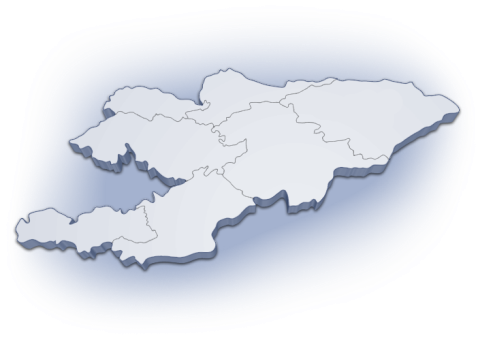 География: Кыргызская Республика. Целевая аудитория: население Кыргызстана в возрасте от 18 лет и старше, проживающие в населенных пунктах, попавших в выборку исследования в целевых и не целевых муниципалитетах.Методология исследованияВ период с февраля по март 2018 года по заказу Института политики развития, исследовательское агентство М-Вектор провело исследование для замера основных показателей подотчетности органов МСУ, уровня удовлетворенности населением услугами ОМСУ и уровня участия граждан в работе ОМСУ. Данный аналитический отчет содержит результаты исследования.  Размер выборочной совокупности был определен Заказчиком (см. Табл. №1) и составил 2637 интервью по Кыргызстану. Предлагаемый объем выборки позволяет с точностью до +/-1,9% судить о выборочной совокупности на уровне совокупности всех исследуемых населенных пунктов. Всего было опрошено 330 горожан (9 городов) и 2307 сельчан (144 сел в 82 айыльных аймаках). Исследование проводилось в проектных и непроектных муниципалитетах по всему Кыргызстану и охватило как средне отдалённые, так отдаленные села Кыргызстана. Таблица 1. Выборка исследования по областямТаблица 2. Выборка исследования по городамВ качестве инструмента исследования было использовано формализованное личное интервью (face-to-face). Интервью проводились по специальному вопроснику, который содержал закрытые и полузакрытые вопросы. Исходная версия опросника была предоставлена специалистом DPI. Для обеспечения случайного отбора респондентов внутри каждого населенного пункта, в ходе полевых работ был использован метод отбора респондентов с использованием пошаговой системы (случайная маршрутизация) внутри населенного пункта. Каждый исследуемый населенный пункт был разбит на условные сектора. Данная процедура позволила территориально охватить различные части каждого населенного пункта и отразить ситуацию во всех его частях (как в центре, так и на окраинах населенных пунктов). Количество зон варьировалось для каждого исследуемого населенного пункта в зависимости от его размера. В каждом секторе опрошено строго определенное количество респондентов. Отбор респондента в домохозяйстве был осуществлен методом последнего дня рождения.Опрос проводился опытными интервьюерами агентства, под руководством супервайзеров. Перед началом полевых работ специалисты исследовательского агентства провели подробный инструктаж для интервьюеров и супервайзеров, в ходе которого объяснялись цели, задачи исследования, методики отбора респондентов, вопросы и правила заполнения анкеты. После завершения полевых работ агентство осуществило контроль качества полевых работ. Независимые специалисты − контролёры, не принимавшие участие в опросе, проверили 10% всех заполненных вопросников каждого интервьюера методом телефонного звонка.Участие (вовлеченность) населения в МСУВ рамках данного исследования было опрошено 2637 человек. В первую очередь, важно было определить, насколько респондентов интересует дела местного значения, деятельность органов местного самоуправления. Полученные ответы на данных вопрос отражены на Диаграмме 1.1.ДИАГРАММА 1.1. Интерес к делам местного значения, деятельности ОМСУ, %, N=2637Как видно, к делам местного значения проявляют интерес чуть больше половины всех опрошенных, при этом нет значимых отличий при анализе в разрезе пилотных и контрольных муниципалитетов. Уровень заинтересованности в делах местного значения среди мужчин остается чуть выше нежели среди женщин (60,4% среди мужчин и 49% среди женщин) (см. Приложение №1). ДИАГРАММА 1.2. Источники информации о деятельности мэрии/айыл окмоту, %, N=2637При рассмотрении источников информации о деятельности мэрии/айыл окмоту было выявлено, что большинство опрошенных узнают сведения от своих друзей, коллег и родственников (см. Диагр. 1.2.). Стоит отметить, что в пилотных муниципалитетах доля респондентов, получающих информацию на сходах и собраниях, практически в 2 раза выше, чем в контрольных. ДИАГРАММА 1.3. Удовлетворенность объемом/качеством информацией о МСУ и его работе, %, N=2637Доля респондентов полностью удовлетворенных объемом и качеством информации о местном самоуправлении и его работе и в пилотных, и в контрольных муниципалитетах составило 26% (см. Диагр. 1.3.). При этом не удовлетворенных в целевых муниципалитетах на 5% меньше, чем в нецелевых.ТАБЛИЦА 1.1.Осведомленность о составе местного кенеша, %, N=2637Как видно из таблицы 1.1., доля опрошенных, знающих главу айыл окмоту/мэрии, в пилотных муниципалитетах подавляющее большинство – 86,2%, а в контрольных их доля меньше – 79,8% соответственно. 69,8% респондентов в целевых муниципалитетах знают более чем одного депутата, что 4,5% больше, чем в не целевых.Также среди респондентов определялся уровень готовности участвовать в общественных делах их города/села. Распределение ответов представлено ниже:ДИАГРАММА 1.4. Согласны ли Вы принимать личное участие в общественных делах города/села, %, N=2637Как видно из диаграммы 1.4., больше половины опрошенных готовы принимать личное участие в общественных делах своего города/села. При этом, доля неготовых участвовать в пилотных муниципалитетах чуть больше, чем в контрольных. При анализе уровня готовности принимать личное участие в общественных делах своего города или села в гендерном разрезе, можно отметить, что женщины чуть менее активны (см. Приложение №2). Так, процент готовности участвовать среди мужчин составил 64,5%, а среди женщин 49,5%. А уровень отказа среди мужчин меньше, чем среди женщин (14,1% и 23,8% соответственно).ТАБЛИЦА 1.2. Участие в общественных делах города/села проводимых ОМСУ,%, N=2637Большая часть респондентов не принимало участия в общественных делах своего города/села (см. Табл. 1.2). Из числа тех, кто принимал участие, 55,5% участвовали в собраниях/сходах, и, как видно из таблицы 1.1., доля участвовавших в собраниях в пилотных муниципалитетах выше, чем контрольных. Около 2/3 всех опрошенных женщин не принимали участие в общественных делах своего муниципалитета. Среди женщин, принимавших участие в общественных делах своего города/села, 52% участвовали в собраниях и сходах, 42,7% - в общественных слушаниях. Участие женщин в общественных делах в разрезе Север/Юг КР представлено ниже:ТАБЛИЦА 1.3. Участие женщин в общ. делах города/села проводимых ОМСУ, %, N=485Как можно заметить из таблицы 1.3., на юге КР процент женщин, принимавших участие в собраниях/сходах, выше на 13%, чем на севере. При этом и на юге, и на севере страны женщины принимали более активное участие в собраниях/сходах, в общественных слушаниях и общественных советах, нежели в остальных делах.Участие респондентов в общественных слушаниях по бюджету отражено на следующей диаграмме:Как видно из диаграммы 1.5., участие в общественных слушаниях принимали 22% респондентов из пилотных муниципалитетов и 19% из контрольных. Среди принимавших участие удовлетворены 77% опрошенных из целевых муниципалитетов, что на 5% выше, чем в не в целевых. Каждый четвертый мужчина принимал участие в общественных слушаниях по бюджету, тогда как среди женщин этот показатель чуть ниже и составил 15% (см. Приложение №4).Доступ к мэрии/айыл окмоту по различным проблемам имеется в одинаковой степени как у мужчин, так и женщин. Так, число обращений среди мужчин составляет 64%, а среди женщин почти такой же уровень и составляет 61,4%.(см. Приложение №5).ТАБЛИЦА 1.4.Причины неудовлетворенности участием в общественных слушаниях по бюджету, %, N=141Больше всего респонденты и в пилотных (40%), и контрольных(36,6%) муниципалитетах не удовлетворены непонятным/недостаточным объяснением в общественных слушаниях.ТАБЛИЦА 1.5. Услуги, на которые тратится самая большая часть местного бюджета айыл окмоту/города, %, N=141Чаще всего, по мнению респондентов, большая часть местного бюджета тратится на благоустройство муниципалитета. Стоит отметить, что доля незнающих, на что тратятся средства из бюджета, в пилотных муниципалитетах ниже, чем в контрольных.Далее рассматривались вопросы участия в общественных работах по благоустройству:ДИАГРАММА 1.7. Согласны ли Вы принимать личное участие в общественных работах по благоустройству города/села, %, N=2637ДИАГРАММА 1.8. Принимали ли Вы личное участие в общественных работах по благоустройству города/села, %, N=2637Как видно на Диаграммах 1.7. и 1.8., более 60% опрошенных выразили готовность принимать участие в общественных работах по благоустройству города/села и 23% готовы участвовать, но не часто. При этом, на вопрос принимали ли они ранее участие в таких работах, 49% респондентов в целевых и 48% в нецелевых муниципалитетах ответили отрицательно.  Около 71% мужчин готовы участвовать в общественных делах по благоустройству города/села, а среди женщин – лишь 57,8% (см. Приложение №6). Это может быть сказано с тем, что женщины больше заняты домашним хозяйством, и переводят общественные дела  на выполнение мужчинам.В рамках исследования определялось, как изменялась возможность граждан проводить мониторинг работы ОМСУ с течением времени:ДИАГРАММА 1.9. Возможность граждан проводить оценку/мониторинг работы ОМСУ, %, N=2637Очевидно, что с течением времени увеличилась доля респондентов, считающих, что у граждан есть возможность проводить оценку/мониторинг работы ОМСУ (см. Диагр. 1.9.), а доля считающих, что возможности проводить мониторинг нет, соответственно уменьшилась.Ниже в таблице отражены результаты анализа ответов респондентов в соответствии с тем, готовы ли они участвовать в мониторинге и оценке услуг, и, если готовы, то в мониторинге каких услуг приняли бы участие:ТАБЛИЦА 1.6. Участие в мониторинге и оценке услуг, %, N=2637Как видно из таблицы 1.6., в целом мнения респондентов практически разделились. 42,7% от всех опрошенных желают участвовать в мониторинге услуг, и 52,7% не хотят. Среди тех, кто готов участвовать, чуть больше половины хотят участвовать в оценке услуг по обеспечению питьевой водой (53,5%). Несмотря на пассивность в общественных делах, женщин в равной степени как мужчины готовы участвовать в МиО услуг. Так, среди мужчин 45% хотят участовать в МиО, и почти на таком же уровне хотят участвовать женщины (41%). В частности, женщины в большинстве выразили желание присуствовать на заседаниях тендерных комиссий 40,6% (см. Приложение №7).ДИАГРАММА 1.11.Как бы Вы предпочли участвовать в мониторинге и оценке,%, N=1126Большая доля респондентов, готовых принимать участие в мониторинге и оценке услуг, желают присутствовать на заседаниях тендерных комиссий.Участие граждан в общественных делах города/села в сравнении Баткенской и Таласской областей отражено ниже.ДИАГРАММА 1.12. Согласны ли Вы принимать личное участие в общественных делах города/села, %, N=296Как видно из диаграммы 1.12. доля опрошенных, согласных принимать личное участие в равна 60% как в Баткенской, так и в Таласской области. Однако, процент отказавшихся от участия в Таласской области равен 27%, что намного больше, чем в Баткенской области.ТАБЛИЦА 1.7.Участие в общественных делах города/села проводимых ОМСУ,%, N=296В общественных делах города/села более активное участие принимали респонденты из Баткенской области, нежели из Таласской. Как видно из  таблицы 1.7. доля участвовавших почти во всем делам в Баткенской выше, чем в Таласской.ВЫВОДЫ ПО РАЗДЕЛУ IВ общей сложности было опрошено 2637 человек, 769 из пилотных муниципалитетов и 1868 из контрольных муниципалитетов.Интерес к делам местного значения проявляет 54% респондентов, при этом информацию о деятельности мэрии/айыл окмоту большинство опрошенных получают от своих друзей, коллег и родственников. Личное участие в общественных делах города/села готовы принимать более половины опрошенных. Однако, доля принимавших участие в таких делах на момент опроса меньше – 39,1% от общего числа.Доля опрошенных, принимавших участие в собраниях/сходах, в целевых муниципалитетах составило 61,4%, что превышает долю респондентов в нецелевых на 8,4%.Доля женщин на юге Кыргызстана, принимавших участие в собраниях/сходах, выше на 13%, чем на севере. При этом и на юге, и на севере страны женщины принимали более активное участие в собраниях/сходах, в общественных слушаниях и общественных советах, нежели в остальных делах.Анализ показал, что с течением времени постепенно увеличивалась доля респондентов, считающих, что у граждан есть возможность проводить оценку/мониторинг работы ОМСУ.  Это может быть связано с успешной деятельностью Проекта и повышением сознательности граждан.О группах совместного мониторинга осведомлено лишь 27% опрошенных из пилотных муниципалитетов, и 20% из контрольных. Готовы принять участие в мониторинге услуг 42,7% респондентов, из них чуть больше половины хотят принять участие в мониторинге услуг по обеспечению питьевой водой. Оценка услуг, предоставляемых ОМСУВ ходе данного исследования респонденты были опрошены на предмет удовлетворенности работой ОМСУ. ДИАГРАММА 2.1.Удовлетворенность населения работой мэрии/айыл окмоту,%, N=2637Процент удовлетворенных незначительно выше в пилотных муниципалитетах, чем в контрольных. А неудовлетворенных в целевой группе на 4% меньше, чем в нецелевой.Доля полностью удовлетворенных услугами ОМСУ в разрезе пилотных и контрольных муниципалитетов представлена на Диаграмме 2.2:ДИАГРАММА 2.2. Доля полностью удовлетворенных услугами ОМСУ, множественный ответ, %,  N=2637Как видно из диаграммы 2.2, доля удовлетворенных в целом по большинству услуг в пилотных муниципалитетах в среднем выше, чем в контрольных. Больше всего опрошенные удовлетворены обслуживанием средних школ (63% и 58% соответственно), наименее – услугами канализации (7% и 8%). Возможно, это связано с отсутствием канализационных сетей или их изношенностью в большинстве населенных пунктов КР.Далее респонденты выбирали из данного списка пять самых важных, по их мнению, проблем в городе/селе.  По результатам проведенного опроса, проблемы, выбранные в первую очередь, расположились в следующем порядке:ТАБЛИЦА 2.1. Первоочередные проблемы в городе/селе %, N=2637ТАБЛИЦА 2.2. Услуги, на которые надо выделить финансовые средства %, N=2637В случае появления у мэрии/айыл окмоту дополнительных финансовых средств, 44% респондентов ответили, что следует направить эти средства в первую очередь на решение проблем водоснабжения и канализации (см. Табл. 2.2). 39% опрошенных поставили на последнюю позицию озеленение.ДИАГРАММА 2.3. Состояние города/села по сравнению с прошлым годом, %, N=2637   ДИАГРАММА 2.4. Доля респондентов, готовых платить больше за своевременный сбор и вывоз мусора, %, N=2637Доля респондентов, считающих экологическое состояние своего города/села лучше по сравнению с прошлым годом, на 9% больше в пилотных муниципалитетах, чем в контрольных (см. Диагр. 2.3.). Однако, стоит отметить, что вне зависимости от типа муниципалитета, 69% опрошенных готовы платить больше при организованном по установленному графику сборе и вывозе мусора. Основными источниками водоснабжения являются колонки общего пользования – 32,6% от числа опрошенных, - и индивидуальные колонки – 26,5%. Разрез по типу муниципалитета представлен на диаграмме 2.5. При этом доступ к центральной канализации имеют лишь 8% респондентов (см. Табл. 2.3.).ТАБЛИЦА 2.3. Доступ к центральной канализации, %, N=2637ДИАГРАММА 2.5. Источник водоснабжения, множественный ответ, %, N=2637ДИАГРАММА 2.6. Проблемы, связанные с водоснабжением, множественный ответ, %, N=2637При рассмотрении вопроса водоснабжения было выявлено, что 30% респондентов недовольны продолжительностью подачи воды в течение дня. Но при этом доля удовлетворенных водоснабжением составила 14% от всех опрошенных. 69,5% от общего числа респондентов готовы платить больше, чтобы вода подавалась регулярно и с приемлемым качеством.ТАБЛИЦА 2.4. Готовы ли респонденты платить больше за качество и регулярность подачи воды, %, N=2637ВЫВОДЫ ПО РАЗДЕЛУ IIБо̀льшая часть респондентов удовлетворена представлением услуг средних школ (60%). При этом удовлетворенных услугами канализации меньше всего – 8%. Важно отметить, что большинство  респондентов (88%) не имеют доступа к центральной канализации. Из всех предоставляемых ОМСУ услугами самыми проблемными являются водоснабжение (27%) и эксплуатация дорог (19%). И именно на эти категории, считают респонденты, следует направить дополнительные финансовые средства в случае их возникновения.Разность  между удовлетворенными услугой средних школ в пилотных(63%) и контрольных(58%) муниципалитетах составила 5%. Стоит отметить, что доля удовлетворенных по большинству предоставляемых услуг, в целом несколько выше в целевых муниципалитетах, нежели в нецелевых. Особенно большая разность наблюдается по следующим услугам: общественный транспорт(7%), общественный порядок(7%), поликлиники(6%), библиотеки(5%), дома культуры(5%) и вывоз мусора(5%).Чуть больше половины опрошенных (57%) считают, что экологическое состояние их города/села не изменилось по сравнению с прошлым годом. Анализ при этом показал, что 69% респондентов и пилотных, и контрольных муниципалитетов готовы платить больше при организованном по установленному графику сборе и вывозе мусора. Анализ показал, что бо̀льшая доля населения получает воду из колонки общего пользования либо индивидуальной колонки. За регулярность подачи и приемлемое качество воды готовы платить больше 70% опрошенных.Оценка институтов властиВ данной главе рассмотрим оценку работы ОМСУ, по мнению респондентов. В ходе опроса всем респондентам первую очередь было предложено оценить открытость деятельности мэрии/айыл окмоту для общественности. Полученные результаты отражены на следующей диаграмме.ДИАГРАММА 3.1. Открытость деятельности мэрии/айыл окмоту, %, N=2637Как показано на Диаграмме 3.1, 37% опрошенных из пилотных муниципалитетов считают деятельность открытой полностью, а в контрольных – только 28%. А вот закрытой деятельность считают 13% респондентов из целевых муниципалитетов, что на 5% ниже, чем в нецелевых.ДИАГРАММА 3.2.Эмоции, которые испытывают респонденты при упоминании МСУ, %, N=2637При упоминании местного самоуправления у большинства опрошенных не возникает никаких эмоций (см. Диагр. 3.2.). Стоит отметить, что доля респондентов, испытывающих положительные эмоции (оптимизм, вдохновение) при упоминании МСУ, выше в пилотных муниципалитетах, чем в контрольных.Далее респондентам было предложено оценить удовлетворенность взаимодействия ОМСУ с гражданами.ТАБЛИЦА 3.1. Удовлетворенность взаимодействием ОМСУ с гражданами, %, N=2637При рассмотрении вопроса удовлетворенности респондентов взаимодействием айыл окмоту/мэрии и местного кенеша с гражданами было выявлено, что и в целевых, и в не целевых муниципалитетах чуть больше четверти опрошенных выбрали ответ «Полностью удовлетворяет» (см. Табл. 3.1.).  В целом по всем  вариантам удовлетворенности взаимодействием айыл окмоту/мэрии и местного кенеша с гражданами разница между долями опрошенных в пилотных и контрольных муниципалитетах незначительна.Подавляющее большинство респондентов считает, что требования к кандидатам на пост мэра/главы АО и депутатам местного Кенеша стоит повысить (см. Табл. 3.2.)ТАБЛИЦА 3.2. Надо ли повысить требования к кандидатам …, %, N=2637ДИАГРАММА 3.3. Обязательная доля/квота женщин в органах МСУ, %, N=2637Среди жителей пилотных муниципалитетов, 28% респондентов считают, что обязательная доля женщин в органах МСУ должна быть не меньше половины от общего числа сотрудников и депутатов (см. Диагр. 3.3.). А в контрольных муниципалитетах доля выбравших данный вариант незначительно ниже – 27%. По остальным категориям разность долей между пилотными и контрольными муниципалитетами чуть больше. ДИАГРАММА 3.4. Обязательная доля/квота женщин в органах МСУ (в гендерном разрезе), %, N=2637Как можно заметить на диаграмме 3.4., мнения мужчин и женщин насчет обязательной доли женщин в органах МСУ различаются довольно сильно. Большинство женщин (35%)  считает, что квота должна быть не меньше 51%. Доля согласных с ними мужчин почти в два раза меньше – 18%. Бо̀льшая часть мужчин(29%) придерживается мнения, что доля женщин в ОМСУ должна быть меньше 30%.Уровень доверия респондентов к институтам власти, и оценка их работы отражены на диаграммах 3.5. и 3.6. ДИАГРАММА 3.5. Средняя оценка уровня доверия к институтам власти (по шкале от 1 – совсем не доверяю, 10 – полностью доверяю), %, N=2637По большинству перечисленных позиций институтов власти средние оценки доверия в пилотных муниципалитетах выше, чем в контрольных. Наибольшая разность была выявлена при оценке акимиатов, городских/айыльных Кенешей и мэрии/айыл окмоту. ДИАГРАММА 3.6. Средняя оценка работы институтов власти (по шкале от 1 – очень низко, 10 – очень высоко), %, N=2637Средние оценки работы по большинству организаций и общественных институтов власти, опрошенных в целевых муниципалитетах, чуть превышают значения оценки респондентов из нецелевых муниципалитетов.В ходе опроса, респондентам предлагалось оценить уровень коррупции в мэрии/айыл окмоту, а также указать сферу деятельности, где чаще всего проявляется коррупция:ТАБЛИЦА 3.3. Уровень коррупции и сферы деятельности, где коррупция проявляется, %, N=2637Из таблицы 3.3. видно, что доля респондентов, считающих уровень коррупции очень высоким, в контрольных муниципалитетах выше (6,7%), чем в пилотных. По словам тех опрошенных, кто считает, что в их муниципалитете существуют проявления коррупции, чаще всего коррупция встречается в управлении землями и бюджетом.ДИАГРАММА 3.7. Кто должен выбирать главу исполнительного органа МСУ, %, N=263779% респондентов целевых муниципалитетов считают, что глава исполнительного органа МСУ может быть избран только по результатам прямого голосования населения на выборах. В нецелевых муниципалитетах доля выбравших данный вариант ответа несколько ниже – 76%.ТАБЛИЦА 3.4. Влияние политических партий на работу местных Кенешей, %, N=2637ВЫВОДЫ ПО РАЗДЕЛУ IIIСреди всех респондентов бо̀льшая часть считает деятельность мэрии/айыл окмоту частично открытой для общественности (44,6%). При этом доля опрошенных, считающих мэрию/айыл окмоту полностью открытой для населения на 9% выше в пилотных муниципалитетах (37%), чем в контрольных (28%).  Около половины респондентов частично удовлетворены взаимодействием мэрии/айыл окмоту (52,3%) и местного Кенеша (50,2%) с жителями муниципалитетов.  При этом подавляющее большинство опрошенных (94,3%) считает необходимым повысить требования к кандидатам на пост мэра/главы АО и депутатам местного Кенеша.По результатам исследования было выявлено, что 27,7% респондентов полагают, что обязательная квота женщин в органах МСУ должна быть не меньше 50% от общего числа сотрудников и депутатов. Однако, 17,6% считают, что число женщин в органах МСУ должна зависеть не от установленной квоты, а от способностей сотрудника.Большинство женщин(35%) считают, что доля женщин в ОМСУ должна быть не меньше 50% от общего числа всех сотрудников и депутатов. А вот доля мужчин, согласных с ними, почти в два раза меньше – 18%.В ходе анализа доверия населения к институтам власти, наибольшая разность наблюдается в оценке доверия к акимиатам: в пилотных на 0,9 балла выше, чем контрольных. В целом, средняя оценка доверия населения к органам местной власти (мэрии/айыл окмоту, городским/айыльным кенешам, акимиатам) и работы ОМСУ выше в целевых, чем в нецелевых муниципалитетах.Почти 1/3 опрошенных считают уровень коррупции не высоким. 35,5% респондентов ответили, что коррупция чаще всего проявляется в сфере управления землями.  Доля респондентов, придерживающихся мнения, что только по результатам прямого голосования населения может быть избран глава исполнительного органа МСУ, составила 79% в целевых муниципалитетах, а в нецелевых – 76%.17,7% опрошенных считают, что политические партии значительно влияют на работу местного Кенеша, а 34,2% считают влияние частичным. Из них 29,7% ответили, что влияние проявляется в том, что местный Кенеш стал строже следить за работой айыл окмоту.Оценка социально-экономического положения членов сообществаВ рамках исследования было опрошено 2637 респондентов, среди которых 43,5% мужчин и 56,5% женщин (см. Табл. 4.1). Возраст более половины опрошенных колеблется от 31 года до 55 лет – 56,4%. Разрезы по регионам, типу населенного пункта, полу и возрасту представлены в общем виде, а также по пилотным и контрольным группам в таблице 4.1. При рассмотрении пилотных и контрольных групп по различным социально-демографическим характеристикам стоит отметить, что практически все характеристики схожи между пилотными и контрольными группами. ТАБЛИЦА 4.1 Демографические характеристики респондентов, %, N=2637Выборка исследования была представлена Заказчиком. Больше всего в выборке представлены респонденты из Джалал-Абадской области (22,6%), далее Чуйская и Иссык-Кульская область (19,6% и 18,4% соответственно).Распределение по языку проведения интервью выглядит следующим образом:ТАБЛИЦА 4.2 Язык проведения интервью, %, N=2637На вопрос о совокупном доходе всех членов семьи, 51% респондентов в пилотных муниципалитетах ответили, что общая сумма за прошлый месяц находится в пределах от 4 000 до 10 000 сомов, вариант «Меньше 1 000 сомов» выбрали 3%. В контрольных муниципалитетах эти категории отметили 48% и 5% соответственно. ДИАГРАММА 4.2 Общая сумма доходов всех членов семьи за месяц, %, N=2637К категории семей со средним достатком причисляют себя 74% опрошенных в пилотных муниципалитетах. Богатой свою семью считает 4% респондентов, а бедной – чуть больше 1%. В контрольных муниципалитетах 72% респондентов считает достаток своей семьи средним.ДИАГРАММА 4.3 Финансовое состояние семьи, %, N=2637Финансовое состояние айыльного аймака/города отражено в таблице ниже. Как видно из таблицы, доля респондентов, считающих финансовое состояние своей семьи среднего достатка составило 72,8%. А вот считающих достаток своего аймака/города средним меньше – 54,5%.ТАБЛИЦА 4.3. Финансовое состояние семьи и айыльного аймака/города, %, N=2637Выводы и рекомендацииВ данном исследовании ключевыми задачами являлись: оценка работы органов МСУ, удовлетворенность населения его услугами и степень вовлеченности и участия населения в работе ОМСУ. Таким образом, по результатам опроса были получены следующие выводы по основным задачам исследования:Половина опрошенных респондентов заметили улучшение общего уровня жизни в своем городе/селе по сравнению с прошлым годом. При этом доля опрошенных, отметивших рост уровня жизни, в пилотных муниципалитетах – 51,1%, – выше, чем в контрольных (45,7%).Средние оценки доверия к институтам власти и средние оценки их работы среди опрошенных в целевых муниципалитетах превышают значения оценки респондентов из нецелевых муниципалитетов. Наибольшая разность была выявлена при оценке ОМСУ: акимиатов, городских/айыльных Кенешей и мэрии/айыл окмоту.Открытой для граждан деятельность мэрии/айыл окмоту считает 37% респондентов в целевых муниципалитетах, а в нецелевых – 28%. Около 80% от всего населения частично или полностью удовлетворены работой мэрии/айыл окмоту своего муниципалитета (52,4% частично и 27,9% полностью удовлетворены). В пилотных муниципалитетах процент полностью удовлетворенных составил 30%, а в контрольных – 27%.Средний процент полностью удовлетворенных всеми видами услугам, предоставляемыми органом МСУ, составил 25,7% опрошенных. Среди опрошенных в целевых муниципалитетах средняя доля полностью удовлетворенных – 27,1%, в нецелевых муниципалитетах незначительно ниже – 25,2%.Больше всего опрошенные удовлетворены предоставлением услуг средних школ (в пилотных – 63%, в контрольных – 58%), наименее – услугами канализации. Возможно, это связано с отсутствием канализационных сетей или их изношенностью в большинстве населенных пунктов КР. Среди респондентов, принимавших участие в общественных делах города/села проводимых при ОМСУ, более половины участвовали в собраниях и сходах. При этом процент участия в собраниях/сходах в целевых муниципалитетах (61,4%) больше, чем в нецелевых муниципалитетах (53%).Очень высоким уровень коррупции считают 6,7% респондентов в контрольных муниципалитетах, а вот в пилотных эта доля ниже – 2,7%. Большинство опрошенных (26,1%) считают уровень коррупции невысоким. По мнению респондентов, коррупция чаще всего проявляется в сфере управления землями и бюджетом.  При этом разница по последнему варианту между ответами респондентов пилотных и контрольных муниципалитетов самая значимая – 7,2%.Интерес к делам местного значения проявляет 54% респондентов, при этом информацию о деятельности мэрии/айыл окмоту большинство опрошенных получают от своих друзей, коллег и родственников. В пилотных муниципалитетах доля респондентов, получающих информацию на сходах и собраниях, на 14% выше, чем в контрольных – 32% и 18% соответственно.Анализ показал, что 42% респондентов считают, что у граждан сейчас есть возможность проводить оценку/мониторинг работы ОМСУ. По сравнению с этим, доля опрошенных, считающих, что данная возможность была и 5 лет назад, составила 18%, 3 года назад – 24% соответственно. О группах совместного мониторинга осведомлено 27% опрошенных из пилотных муниципалитетов, и 20% из контрольных. Принять участие в мониторинге услуг готовы 42,7% респондентов, из них чуть больше половины хотя принять участие в мониторинге услуг по обеспечению питьевой водой. 44% респондентов в целевых муниципалитетах и 35% в не целевых, считают, что в их городе/селе стало чище по сравнению с прошлым годом. Анализ при этом показал, что 69% респондентов и пилотных, и контрольных муниципалитетов готовы платить больше при организованном по установленному графику сборе и вывозе мусора. Анализ показал, что хоть большая доля населения получает воду из колонки общего пользования либо индивидуальной колонки. При этом за регулярность подачи и приемлемое качество воды готовы платить больше 70% опрошенных.Мужчины (60,4%) больше интересуются делами местного значения, нежели женщины (49%). Такая же закономерность наблюдается и в участии в общественных слушаниях по бюджету в городе/селе: Каждый четвертый мужчина принимал участие в общественных слушаниях по бюджету, тогда как среди женщин этот показатель чуть ниже и составил 15%.Желание участвовать в мониторинге изъявили 41% женщин, доля мужчин согласных с ними чуть выше – 44,9%.По результатам анализа полученных результатов базового исследования команда М-Вектор рекомендует:Необходимо масштабировать опыт проведения мероприятий по обсуждениям, общественным слушаниям, мониторинговым мероприятиям, повышению уровня участия членов местных сообществ в делах МСУ в непилотных муниципалитетах (Баткенской и Таласская областях);Масштабировать опыт открытости и доверия к деятельности ОМСУ за счет активного и широкого вовлечения различных инициативных групп в дела местного значения. Данный опыт можно продвигать с помощью таких инструментов как бюджетные слушания, обсуждения, комиссии;Распространить опыт формирования положительного восприятия органов местного самоуправления как института власти (на уровне эмоций) через информационные компании; Распространить опыт лучших практик членов сообщества, расширение спектра предоставляемых услуг и улучшение их качества за счет использования мониторингового инструментария, как со стороны сообществ, так и со стороны ОМСУ. Эта тенденция имеет потенциал для развития в сообществах;Необходимо разработать, расширить и углубить мотивационные компоненты личного участия граждан в общественных делах и интерес к деятельности ОМСУ через такие инструменты как участие на заседаниях тендерных комиссий в разных групповых формах участия;Необходим более глубокий анализ взаимоотношений между местным кенешем и айыл окмоту, и их восприятия гражданами, отражающий уровень удовлетворенности граждан деятельностью ОМСУ по предоставлению качественных услуг и выражения их приоритетов и потребностей;Проанализировать информационные предпочтения граждан как инструмент формирования общественного мнения о деятельности ОМСУ, что в конечном счете влияет на оценку ОМСУ гражданами, а также как инструмент обратной связи;Стоит обратить внимание на мнение респондентов в подходах к избирательной системе на уровне айыльного аймака, например, на выборы главы айыл окмоту, участие и влияние партий на деятельность ОМСУ как инструментов, способных выражать или не выражать интересы местного сообщества;Ассоциативная модель восприятия респондентов социально – экономического положения айыльного аймака и материального положения семьи также отражает оценку деятельности ОМСУ как инструмента, призванного улучшить качество жизни на территории айыльного аймака;В целях закрепления в сообществах накопленного богатого опыта проведения общественных мероприятий, вовлечения разных инициативных групп, укрепления взаимодействия ОМСУ как между собой, так и с сообществами, использования набора мер вовлечения, управления, мониторинга и усиления имиджа, открытости и доверия к институтам власти в целом и ОМСУ. Помимо этого, необходимо законодательно закрепить достигнутые успехи в сообществах.ПриложенияПриложение № 1.  Таблица – Интерес к делам местного значенияПриложение № 2.  Таблица – Согласие на участие в общ. делах города/селаПриложение №3. Таблица - Участие женщин в общ. делах города/села проводимых ОМСУПриложение № 4.  Таблица – Участие в общественных слушаниях по бюджету в городе/селеПриложение № 5.  Таблица – Обращение по вопросам в ОМСУ Приложение № 6.Таблица – Согласие на участие в общ. делах по благоустройству города/селаПриложение № 7.  Таблица – Предпочтения на участие в мониторинге и оценке.Приложение № 7.  Таблица – Возможность граждан проводить оценку/мониторинг работы ОМСУ.Приложение № 8.  Таблица – Согласны ли Вы принимать личное участие в общественных делах города/селаПриложение № 9.  Таблица – Участие в общественных делах города/села проводимых ОМСУ.Приложение № 10.  Таблица – Услуги, на которые надо выделить финансовые средства. Пилотные муниципалитетыПриложение № 11.  Таблица – Услуги, на которые надо выделить финансовые средства. Контрольные муниципалитетыПриложение № 12.  Таблица – Интерес к делам местного значенияПриложение № 13. Таблица – Оценка общего уровня жизни в городе/ айылном аймаке по сравнению с прошлым годомПриложение № 14. Таблица – Удовлетворенность объемом/качеством информации о МСУ и его работеПриложение № 15. Таблица – Открытость деятельности мэрии/айыл окмотуПриложение № 16. Таблица – Участие в общественных слушаниях по бюджету в городе/селеПриложение № 17. Таблица – Удовлетворенность населения работой мэрии/айыл окмотуПриложение № 18. Таблица – Уровень коррупции в мэрии/айыл окмоту при решении вопросов местного значенияПриложение № 19. Таблица – Удовлетворенность взаимодействием ОМСУ с гражданамиПриложение № 20. Таблица – Возможность граждан проводить оценку/мониторинг работы ОМСУПриложение № 21. Таблица – Удовлетворенность взаимодействием ОМСУ с гражданамиПриложение № 22.  Анкета исследованияОпрос проводил: _____________________________________		Номер анкеты: __________Дата интервью: _________Время начала интервью: _______время окончания:_______Область: ____________________________ Район:_________________________________________Город/Айылный аймак (АА):_______________________ Село в АА:_________________________Адрес:___________________________________________________________________ВСТУПИТЕЛЬНОЕ СЛОВОЗдравствуйте. Меня зовут _____________. Я представляю независимую компанию __________________, которая, проводит социологический опрос в рамках проекта «Голос граждан и подотчетность органов МСУ», финансируемого Правительством Швейцарии через Швейцарское Управление по Развитию и Сотрудничеству и выполняемого Институтом политики развития.   Проект нацелен на то, чтобы органы местного самоуправления управляли местными финансами прозрачно и эффективно, основываясь на приоритетах населения, вовлекая граждан в процесс принятия решений.   Анкетирование анонимно, никто не узнает, какую информацию мы получили от вас,  ваше имя не будет упоминаться, и никто не узнает, какими были ваши ответы. Вы, конечно, можете отказаться от участия. Опрос займёт, приблизительно, 20 - 25 минут.Вы согласны участвовать? Если НЕТ, то поблагодарите респондента и закончите интервью.Спасибо за ваше согласие. От искренности и точности ваших ответов зависит полезность данного опроса. Нет «правильных» и «неправильных» ответов на поставленные вопросы, мы спрашиваем исключительно ваше мнение.   Если вы не знаете ответа или затрудняетесь ответить, то так и скажите.  Вас никто не будет оценивать по вашим ответам. Вопросы задаются всем стандартным образом в определённом порядке, чтобы все респонденты понимали и отвечали одним и тем же образом. Есть ли вопросы? Можно начинать? Спасибо. АНКЕТА ДЛЯ ЖИТЕЛЕЙ СЁЛ/ГОРОДОВ О РАБОТЕ ОРГАНОВ МСУ  1.	Насколько вас интересуют дела местного значения, т.е. то, чем занимаются органы местного самоуправления (Мэрия/айыл окмоту и кенеш)?1.	Интересуют2.	Мало интересуют3.	Не интересуют77. Не знаю / затрудняюсь ответить      2.	Какую оценку вы бы дали общему уровню жизни в вашем городе/ айылном аймаке по сравнению с прошлым годом? 1.	Лучше2.	Не изменился3.	Хуже77. Не знаю / затрудняюсь ответить3.	Что является основным источником информации для вас и вашей семьи о деятельности мэрии/айыл окмоту и айылного кенеша? (Выберите только ОДИН вариант ответа)1.	Телевидение центральное2.	Телевидение местное3.	Местная пресса4.	Республиканская пресса5.	Сходы (собрания) граждан, квартальные встречи6.	Информационный листок (бюллетень) местного самоуправления7.	Публикации (информация) НПО (если есть)8.	Сотрудники органов местного самоуправления9.	Друзья, коллеги, родственники10.	Места скопления людей (базары, ярмарки)11.	Сайт ОМСУ12.	Социальные сети (Вотсап (WhatsApp), фейсбук, одноклассники и т. д.) 13.	Другое (указать ___________________________)77.	Не знаю / затрудняюсь ответить4.	Насколько удовлетворяет вас объём/ качество информации о местном самоуправлении вашего города/аймака и его работе? 1.	Полностью удовлетворяет2.	Частично удовлетворяет3.	Не удовлетворяет77. Не знаю / затрудняюсь ответить5.	Вы можете сказать, кто является главой вашего айыл окмоту/мэром города? 1.	Да 2.	Нет 6.	Сколько депутатов местного кенеша Вы знаете?1.	Знаю только одного2.	Знаю более одного77. Не знаю ни одного7.	По вашему мнению, насколько мэрия/айыл окмоту открыты в своей деятельности для общественности? 1.	Открыта      2.	Частично открыта  3.	Закрыта    77. Не знаю / затрудняюсь ответить8.	Как вы думаете, на что тратится самая большая часть местного бюджета айыл окмоту/города?                                       (Выберите только ОДИН вариант ответа)1.	На содержание мэрии/айыл окмоту (Зарплата сотрудникам)2.	Поддержание общественного порядка (милиция)3.	Образование (содержание и ремонт школ)4.	Социальная защита населения5.	Культура и спорт6.	Благоустройство, включая эксплуатацию дорог и тротуаров, освещение, озеленение, уход за парками, кладбищами (убедитесь, что респондент дослушал весь перечень услуг пп6) 7.	Другое (указать) ____________________________77.	Не знаю / затрудняюсь ответить9.	Принимали ли вы когда-нибудь участие в общественных слушаниях по бюджету в вашем городе/селе?1. Нет                 2. Да ---------Перейдите к вопросу 1110.	Если нет, то почему? (Только ОДИН ответ) 1.	Не интересуюсь2.	Не знал об этом3.	Знал об этом, но был слишком занят4.	Знал об этом, но время было неудобное (слишком рано или поздно и т.п.)5.	Не думаю, что мои пожелания будут учтены в проекте бюджета77. Не знаю/затрудняюсь ответитьИнтервьюер: Перейдите к вопросу 1311.	Удовлетворены ли Вы своим участием в общественных слушаниях по бюджету?1. Нет                 2. Да ------- Перейдите к вопросу  1312.	Если Вы не удовлетворены своим участием в слушаниях, то почему? (Выберите только ОДИН вариант ответа)1.	Плохая организация (помещение, условия, плохая акустика)2.	Непонятное/недостаточное объяснение бюджета 3.	Говорил только один ведущий и нНе дали возможность высказаться жителям4.	Слушания перешли в простое собрание с жалобами от населения5.	Предложения участников слушаний не повлияли на бюджет6.	Другое (указать)__________________________13.	Насколько вас удовлетворяет работа вашей мэрии/айыл окмоту? 1.Удовлетворяет  2. Удовлетворяет частично  3. Не удовлетворяет  77. Не знаю/затрудняюсь ответить14.	Приходилось ли вам за последние 12 месяцев обращаться к кому-либо из мэрии/айыл окмоту по какому-либо поводу: проблеме, вопросу, жалобе или просто из-за необходимости получить какую-либо информацию или помощь? 1.	Да 	2.  	Нет-------------------------------      (Перейдите к вопросу 18)	77.	Не знаю / затрудняюсь ответить (Перейдите к вопросу 18)15.	По какому из приведённых вопросов вы обращались в мэрию/айыл окмоту за последние 12 месяцев? (Отметьте цифрой 1 в колонке С все подходящие ответы) Карточка № 1. 16.	Были ли вы удовлетворены ответом или решением вашего вопроса?17.	Если вы не были удовлетворены каким-либо ответом, по какой основной причине?18.	Какой, по вашему мнению, уровень коррупции в вашей мэрии/айыл окмоту при решении вопросов местного значения?1. Очень высокий  2. Высокий  3. Не высокий   4. Отсутствует  77. Не знаю /затрудняюсь ответить19.	В какой сфере деятельности ОМСУ, по Вашему мнению, чаще всего проявляется коррупция (Выберите три варианта ответа):1.	Управление землями2.	Управление водой3.	Государственные закупки4.	Управление бюджетом5.	Выдача справок6.	Включение в список неимущих7.	Другое (укажите)_______________________________________________77.  Не знаю/затрудняюсь ответитьУСЛУГИ  МСУ20.	Пожалуйста, оцените, насколько вы удовлетворены следующими услугами, предоставляемыми вашим органом МСУ. Интервьюер!  Покажите карточку №   2 (Поставьте в колонке С цифру, соответствующую ответу)1.Удовлетворяет 2. Удовлетворяет частично  3.Не удовлетворяет  77. Не знаю / З/О  21.	Назовите из списка пять самых важных проблем в вашем городе/селе (Отмечать цифрами 1,2,3 в порядке важности)22.	Как Вы считаете, если бы у мэрии/айыл окмоту появились дополнительные финансовые средства, то на что надо было бы направить эти средства в первую очередь? (Используйте шкалу от 1 до 6, где 1 – в первую очередь и 6 – в последнюю очередь)77.	Не знаю / затрудняюсь ответитьЧИСТОТА И ВЫВОЗ МУСОРА23.	В общем, Вы бы сказали, что по сравнению с прошлым годом ваш город/село стал/стало1.	чище2.	не изменилось3.	грязнее77 Не знаю/затрудняюсь ответить24.	Готовы ли вы платить больше, если сбор и вывоз мусора будет организован на должном уровне регулярно по установленному графику? 1.	Да            2. Нет              3. Не знаю / затрудняюсь ответитьВОДОСНАБЖЕНИЕ И КАНАЛИЗАЦИЯ25.	Откуда в настоящее время вы получаете питьевую воду? 1.	Водопроводная система (вода подается в дом/квартиру)2.	Индивидуальная колонка3.	Колонка общего пользования 4.	Собственная скважина-------------------------------------- (Перейти к вопросу 27)5.	Скважина соседа/родственника -------------------------- (Перейти к вопросу 27)6.	Открытый источник воды, как родник или река -------(Перейти к вопросу 27)  7.	Другой (Указать) ____________________________--(Перейти к вопросу 27)  77. Не знаю / затрудняюсь ответить ----------------------------(Перейти к вопросу 27)  26.	С проблемами какого характера вы сталкиваетесь чаще всего в связи с водоснабжением?1.	Давление воды (напор)2.	Продолжительность подачи воды в течение дня 3.	Качество воды, что включает в себя безопасность, вкус, запах и цвет воды4.	Другое77.	Не знаю / затрудняюсь ответить27.	Готовы ли вы платить больше, чтобы вода подавалась регулярно с приемлемым качеством?1.	Да    2.   Нет    77. Не знаю / затрудняюсь ответить28.	Есть ли у Вас доступ к центральной канализации?             1. Да         2. Нет      77.	Не знаю / затрудняюсь ответитьВОВЛЕЧЕННОСТЬ В ДЕЛА МЕСТНОГО ЗНАЧЕНИЯ29.	Согласны ли вы принимать личное участие в общественных делах вашего города или села, т.е. участвовать в собраниях/сходах, общественных советах, инициативных и иных группах, комиссиях и т.п.? (выберите один вариант ответа)1.	Да     2.	Да, но не часто 3.	Нет 77. Не знаю/затрудняюсь ответить30.	Приходилось ли Вам принимать личное участие в общественных делах вашего города или села, т.е. участвовать в собраниях/сходах, инициативных и иных группах, общественных советах (совет старейшин, жен совет, совет молодежи и т.п.), комиссиях и т.п., проводимых и/или создаваемых при органе МСУ (мэрия, айыл окмоту)? (выберите один вариант ответа)1.	Да 2.	Нет---------------- (переход к вопросу 32)31.	Если Вам приходилось участвовать в общественных делах, то укажите, в каких? (можно выбрать все подходящие варианты ответа)1.	Участие в собраниях/сходах 2.	Участие в разработке, выборе проектов на финансирование за счет грантов и(или) местного бюджета 3.	Участие в общественных слушаниях (по бюджету, по тарифам, по услугам и другим вопросам местного значения)4.	Участие в общественных советах (Совет старейшин, жен совет, совет молодежи и т.п.)5.	Участие в комиссиях6.	Участие в инициативной группе7.	Участие в группе совместного мониторинга и оценки8.	Другое32.	Согласны ли вы принимать личное участие в общественных работах по благоустройству вашего города или села? (выберите один вариант ответа)1.	Да   2.	Да, но не часто 3.	Нет 77. Не знаю/затрудняюсь ответить33.	Принимали ли Вы личное участие в общественных работах по благоустройству вашего города или села? (выберите один вариант ответа)                    1. Да         2.  Да, но не часто      3.   Нет                        77. Не знаю/затрудняюсь ответить34.	По Вашему мнению, есть ли возможность у граждан проводить оценку (мониторинг) работы ОМСУ (мэрии/айыл окмоту, местного кенеша)?                   1. Да              2. Нет       77.	Не знаю / затрудняюсь ответить35.	По Вашему мнению, была ли возможность у граждан проводить оценку (мониторинг) работы ОМСУ (мэрии/айыл окмоту, местного кенеша) 1,3 и 5 лет назад? 36.	Слышали или знаете ли Вы о группах совместного мониторинга и оценке?                     1. Да              2. Нет       77.	Не знаю / затрудняюсь ответить37.	Хотите ли Вы участвовать в мониторинге и оценке услуг?   1. Да                 2. Нет  ---------------- (переход к вопросу 40)   77. Не знаю / затрудняюсь ответить---------------- (переход к вопросу 40)38.	Если ДА, то в мониторинге чего Вы бы хотели участвовать (Можно выбрать от 1 - 3 вариантов ответа)1.	Услуг по обеспечению питьевой водой2.	Услуг по уборке мусора (благоустройство)3.	Услуг по выдаче справок4.	Проведения госзакупок5.	Реализации проектов (ремонт, строительство)6.	Исполнения мэрией/АО планов развития (страт планов, планов работ)7.	Другое (указать)___________________________________________39.	Как бы Вы предпочли участвовать в мониторинге и оценке? (Можно выбрать от 1 - 3 вариантов ответа)1.	Отправлять смс сообщения2.	Участвовать/писать в группе WhatsApp3.	Присутствовать на заседаниях тендерных комиссий4.	Посещать объекты (строительство, ремонт)5.	Проводить опросы6.	Участвовать в приемке закупаемых товаров 7.	Участвовать в работе группы мониторинга и оценки8.	Другое (указать) _____________________________________________40.	Какие эмоции возникают у Вас при упоминании местного самоуправления? (Варианты ответов надо зачитывать, не более 3 вариантов ответа)1.	Оптимизм2.	Вдохновение3.	Жалость 4.	Разочарование5.	Раздражение6.	Никакие7.	Другое (укажите, пожалуйста) __________________________________________77. не знаю/затрудняюсь ответить41.	 По Вашему мнению, какова должна быть обязательная доля/квота женщин в органах местного самоуправления (кенешах и мэриях/айыл окмоту)? (Выберите один вариант ответа)1. Меньше 30% от общего числа сотрудников и депутатов (0-30%)2. Не менее 30% от общего числа сотрудников и депутатов (31-49%)3. Не менее 50 % от общего числа сотрудников и депутатов (51% и более)4. Всё равно, всё зависит от человека77. не знаю/ затрудняюсь ответитьИНСТИТУТЫ ВЛАСТИ43.	Насколько Вы доверяете следующим организациям и общественным институтам?       (по оценочной шкале от 1 – совсем не доверяю, 10 – полностью доверяю)44.	Пожалуйста, оцените работу следующих организаций и общественных институтов?        (по оценочной шкале от 1 – очень низко, 10 – очень высоко)45.	Насколько вы удовлетворены взаимодействием ОМСУ (айыл окмоту/мэрии и местного кенеша) с гражданами?46.	Считаете ли Вы, что требования к кандидатам на пост мэра/главы и депутатам местного кенеша должны быть выше?47.	Кто должен выбирать главу исполнительного органа МСУ (мэра/глава АО) (один вариант ответа)1.	Депутаты местного Кенеша2.	Население через прямые выборы3.	Президент4.	Губернатор5.	Аким6.	Другое (указать)___________________________________________________________77.	Не знаю/затрудняюсь ответить48.	Должны ли местные кенеши формироваться по партийному признаку?1.	Да       2. Нет   77. Не знаю 49.	В вашем муниципалитете, влияют ли политические партии на работу местного кенеша?       1. Полностью      2. Частично         3. Не влияют - Переходите к вопросу № 5150.	В чем выражается это влияние (можно выбрать несколько вариантов ответов):1.	Местный Кенеш стал строже следить за работой айыл окмоту 2.	Местный Кенеш мешает работе айыл окмоту3.	Местный Кенеш помолодел4.	Местный Кенеш подчиняется командам политических партий из Бишкека и игнорирует интересы сообщества5.	Местный Кенеш разделился на политические фракции и это тормозит процесс принятия решений6.	Местный Кенеш стал больше уделять внимание наказам избирателей7.	Местный Кенеш стал лучше выполнять свои функциональные обязанности 8.	Что еще? (Допишите) ___________________________________________ОБЩАЯ ДЕМОГРАФИЧЕСКАЯ СИТУАЦИЯ И ДОХОДРазрешите напомнить, что все ответы являются строго конфиденциальными51.	 Сколько Вам лет?  1. До 20 лет    2. От 21 до 30 лет   3. От 31 до 55 лет  4.  56 лет и старше52.	Пол: 1. Мужской    2. Женский53.	Где вы живете?    1. Квартира   2. Частный дом   3. Другое (Указать) ______________________54.	Род Вашей деятельности:1.	Государственный служащий (сотрудник гос органа)2.	Муниципальный служащий (сотрудник мэрии/АО, муниципального учреждения) 3.	Сотрудник социальной сферы (бюджетные организации: школа, детсад, больница, клуб и т.п.)4.	Фермер 5.	Предприниматель 6.	Работник(ница) сферы услуг (частный сектор)7.	Рабочий 8.	Пенсионер(ка)9.	Студент(ка)10.	Домохозяйка 11.	Другое (указать)______________________________________________________55.	Пожалуйста, отметьте интервал, ближе всего отражающий общую сумму дохода всех членов вашей семьи, заработанную за прошлый месяц.1.	Меньше 1000 сомов  2.  1001- 4000 сомов   3. 4001-10000 сомов  4. 10001 сом и выше56.	Язык проведения интервью: 1. Кыргызский  2. Русский  3. УзбекскийСкажите, пожалуйста,57.  Вы считаете, что Ваша семья1.	Богатая2.	С достатком выше среднего3.	Со средним достатком4.	С достатком ниже среднего 5.	Бедная99. Затрудняюсь ответить58.  Вы считаете, что Ваш айылный аймак/город (Относится к бюджету города/Айыл Окмоту)1.	Богатый2.	С доходами выше среднего3.	Со средним уровнем доходов4.	С доходами ниже среднего5.	Бедный99. Затрудняюсь ответить 59. Считаете ли Вы, что муниципалитеты (аймаки, города) в Кыргызстане можно укрупнить (объединить)?1.	Да       2.  Нет                                         77. Не знаю/затрудняюсь ответить(После завершения интервью спросите, мог бы респондент дать свой номер телефона и назвать только имя для того, чтобы сотрудники Института, в случае необходимости, могли связаться и проверить точность выполнения работ Вами, т.е. лицом, проводящим интервью. Если получили эту информацию, то напишите имя и номер телефона на обороте последнего листа анкеты. Поблагодарите за помощь!)Имя респондента_______________________________________________________Контактные данные респондента: _________________________________________Приложение №23 .  Выборка исследованияОбласть2018 год2018 год2018 год2018 год2018 годОбластьВыборкаКол. ААИз нихИз нихДоля женщин, %Доля мужчин, %ОбластьВыборкаКол. ААЦелевоймуниципалитетНе целевой муниципалитетДоля женщин, %Доля мужчин, %Баткенская область963-35,04,9Джалал-Абадская область5121661023,621,4Иссык-Кульская область449145918,218,6Нарынская область28893611,912,7Ошская область384125716,315,4Таласская область1304-45,96,7Чуйская область448146819,120,3Село2307722547--Город3309----Итого:2637812547--ОбластьГородВыборкаБаткенскаяг. Баткен35Иссык-кульская г. Кара-Кол35Джалал-Абадская г. Жалал-Абад50Джалал-Абадская г. Таш-Комур35Ошскаяг. Узген35Таласскаяг. Талас35Нарынскаяг. Нарын35Чуйскаяг. Токмок35Чуйскаяг. Шопоков35Итого:Итого:330КатегорияКатегорияВсегоВсегоМуниципалитетыМуниципалитетыМуниципалитетыМуниципалитетыПолПолКатегорияКатегорияВсегоВсегоПилотныеПилотныеКонтрольныеКонтрольныеЖенский, n=1489Мужской, n=1148КатегорияКатегорияn%n%n%%%Знание главы айыл окмоту/мэрии города Да, знаю215381,666386,2149079,878,086,3Знание главы айыл окмоту/мэрии города Нет, не знаю48418,410613,837820,222,013,7ВсегоВсего26371007691001868100100100Сколько депутатов местного кенеша Вы знаетеЗнаю одного45917,412316,033618,019,315,0Сколько депутатов местного кенеша Вы знаетеЗнаю более одного175766,653769,8122065,359,975,3Сколько депутатов местного кенеша Вы знаетеНе знаю ни одного42116,010914,231216,720,89,7ВсегоВсего26371007691001868100100100КатегорияКатегорияКатегорияВсегоВсегоМуниципалитетыМуниципалитетыМуниципалитетыМуниципалитетыПолПолКатегорияКатегорияКатегорияВсегоВсегоПилотныеПилотныеКонтрольныеКонтрольныеЖенский, n=1489Мужской, n=1148КатегорияКатегорияКатегорияn%n%n%%%Участие в общественных делах города/села Участие в общественных делах города/села Да, участвовал103139,130339,472839,032,647,6Участие в общественных делах города/села Участие в общественных делах города/села Нет160660,946660,6114061,067,452,4ВсегоВсегоВсего26371007691001868100100100В каких общественных делах принимали участие, множественный ответСобрание/сходСобрание/сход57255,518661,438653,052,058,6В каких общественных делах принимали участие, множественный ответОбщественные слушанияОбщественные слушания44042,712541,331543,342,742,7В каких общественных делах принимали участие, множественный ответУчастие в общественных советахУчастие в общественных советах18918,34514,914419,818,418,3В каких общественных делах принимали участие, множественный ответРазработка, выбор проектов на финансирование за счет грантов и/или местного бюджетаРазработка, выбор проектов на финансирование за счет грантов и/или местного бюджета918,8227,3699,59,38,4В каких общественных делах принимали участие, множественный ответУчастие в инициативной группеУчастие в инициативной группе828,0237,6598,17,08,8В каких общественных делах принимали участие, множественный ответУчастие в комиссияхУчастие в комиссиях494,8268,6233,25,64,0В каких общественных делах принимали участие, множественный ответУчастие в группе совместного мониторинга и оценкиУчастие в группе совместного мониторинга и оценки252,4113,6141,92,12,7В каких общественных делах принимали участие, множественный ответДругоеДругое80,810,371,00,60,9ВсегоВсегоВсего1031100303100728100n=485n=546КатегорияСевер КРСевер КРЮг КРЮг КРКатегорияn%n%Участие в собраниях/сходах14647,210660,2Участие в разработке, выборе проектов на финансирование за счет грантов/местного бюджета227,12313,1Участие в общественных слушаниях12640,88146,0Участие в общественных советах5718,43218,2Участие в комиссиях227,152,8Участие в инициативной группе144,52011,4Участие в группе совместного мониторинга и оценки92,910,6Другое20,610,6Всего309100176100ДИАГРАММА 1.5. Принимали ли Вы участие в общественных слушаниях по бюджету, %,  N=2637ДИАГРАММА 1.6.Удовлетворенность участием в общественных слушаниях по бюджету, %,  N=534КатегорияВсегоВсегоМуниципалитетыМуниципалитетыМуниципалитетыМуниципалитетыПолПолКатегорияВсегоВсегоПилотныеПилотныеКонтрольныеКонтрольныеЖенский, n=60Мужской, n=80Категорияn%n%n%%%Непонятное/недостаточное объяснение 5337,61640,03736,638,337,0Говорил только 1 ведущий/не дали возможность высказаться желающим2517,71025,01514,921,714,8Слушания перешли в простое собрание с жалобами от населения2417,037,52120,816,717,3Предложения участников слушаний не повлияли на бюджет2114,9512,51615,88,319,8Плохая организация (помещение, условия, плохая акустика)1611,3615,0109,913,39,9Не интересно10,7--11,01,7-Всего14110040100101100100100КатегорияВсегоВсегоМуниципалитетыМуниципалитетыМуниципалитетыМуниципалитетыПолПолКатегорияВсегоВсегоПилотныеПилотныеКонтрольныеКонтрольныеЖенский, n=1489Мужской, n=1148Категорияn%n%n%%%Благоустройство72027,320626,851427,527,726,7На содержание мэрии/айыл окмоту/Зарплата сотрудникам45917,413617,732317,316,418,7Содержание и ремонт школ35213,310814,024413,112,814,0Социальная защита населения2348,97710,01578,48,79,1Культура и спорт1716,5729,4995,36,66,4Поддержание общественного порядка/ милиция562,1192,5372,01,72,6Другое622,4111,4512,72,62,1Не знаю/З.О.58322,114018,244323,723,520,3Всего26371007691001868100100100ДИАГРАММА 1.10. Знаете ли Вы о группах совместного мониторинга и оценке, %,  N=2637О группах совместного мониторинга и оценки осведомлено 27% опрошенных из пилотных муниципалитетов, что на 7% больше, чем в контрольных муниципалитетах (см. Диагр. 1.10.). А вот количество респондентов, не знающих о группах совместного мониторинга и оценки, составило около ¾ от всех опрошенных. КатегорияКатегорияКатегорияВсегоВсегоМуниципалитетыМуниципалитетыМуниципалитетыМуниципалитетыПолПолКатегорияКатегорияКатегорияВсегоВсегоПилотныеПилотныеКонтрольныеКонтрольныеЖенский, n=1489Мужской, n=1148КатегорияКатегорияКатегорияn%n%n%%%Хотите ли Вы участвовать в мониторинге и оценке услугХотите ли Вы участвовать в мониторинге и оценке услугДа112642,733243,279442,541,044,9Хотите ли Вы участвовать в мониторинге и оценке услугХотите ли Вы участвовать в мониторинге и оценке услугНет138952,740052,098952,954,150,8Хотите ли Вы участвовать в мониторинге и оценке услугХотите ли Вы участвовать в мониторинге и оценке услугНе знаю/З.О.1224,6374,8854,64,84,4ВсегоВсегоВсего26371007691001868100100100Если «да», то в мониторинге чего Вы бы хотели участвоватьУслуг по обеспечению питьевой водойУслуг по обеспечению питьевой водой60253,517853,642453,451,755,5Если «да», то в мониторинге чего Вы бы хотели участвоватьУслуг по уборке мусора/ благоустройствоУслуг по уборке мусора/ благоустройство39835,310431,329437,037,033,4Если «да», то в мониторинге чего Вы бы хотели участвоватьРеализация проектов (ремонт, строительство)Реализация проектов (ремонт, строительство)39234,812537,726733,630,440,0Если «да», то в мониторинге чего Вы бы хотели участвоватьИсполнение мэрией/АО планов развитияИсполнение мэрией/АО планов развития28225,010130,418122,823,726,6Если «да», то в мониторинге чего Вы бы хотели участвоватьПроведение госзакупокПроведение госзакупок24621,88124,416520,820,024,1Если «да», то в мониторинге чего Вы бы хотели участвоватьУслуг по выдаче справокУслуг по выдаче справок22720,27021,115719,823,216,5Если «да», то в мониторинге чего Вы бы хотели участвоватьДругоеДругое131,230,9101,31,31,0Если «да», то в мониторинге чего Вы бы хотели участвоватьНе знаю/З.О.Не знаю/З.О.10,110,3--0,20ВсегоВсегоВсего1126100332100794100n=611n=515КатегорияКатегорияКатегорияОбластьОбластьОбластьОбластьКатегорияКатегорияКатегорияБаткенскаяБаткенскаяТаласскаяТаласскаяКатегорияКатегорияКатегорияn%n%Участие в общественных делах города/села Участие в общественных делах города/села Да, участвовал5743,55835,2Участие в общественных делах города/села Участие в общественных делах города/села Нет7456,510764,8ВсегоВсегоВсего131100165100В каких общественных делах принимали участие, множественный ответСобрание/сходСобрание/сход3561,43356,9В каких общественных делах принимали участие, множественный ответОбщественные слушанияОбщественные слушания2645,62441,4В каких общественных делах принимали участие, множественный ответУчастие в инициативной группеУчастие в инициативной группе2035,111,7В каких общественных делах принимали участие, множественный ответРазработка, выбор проектов на финансирование за счет грантов и/или местного бюджетаРазработка, выбор проектов на финансирование за счет грантов и/или местного бюджета814,0--В каких общественных делах принимали участие, множественный ответУчастие в общественных советахУчастие в общественных советах814,0712,1В каких общественных делах принимали участие, множественный ответУчастие в комиссияхУчастие в комиссиях23,546,9В каких общественных делах принимали участие, множественный ответУчастие в группе совместного мониторинга и оценкиУчастие в группе совместного мониторинга и оценки11,8--ВсегоВсегоВсего5710058100КатегорияВсегоВсегоМуниципалитетыМуниципалитетыМуниципалитетыМуниципалитетыПолПолКатегорияВсегоВсегоПилотныеПилотныеКонтрольныеКонтрольныеЖенский, n=1489Мужской, n=1148Категорияn%n%n%%%Водоснабжение70326,717522,852828,325,128,7Эксплуатация дорог51119,417222,433918,119,719,0Уличное освещение2358,99912,91367,39,48,3Канализация2248,58611,21387,48,28,9Детские сады1686,4617,91075,77,25,3Уборка улиц1636,2314,01327,16,36,0Озеленение1325,0395,1935,05,24,7Поливная вода1204,6192,51015,44,05,2Поликлиники833,181,0754,03,03,4Вывоз мусора732,8162,1573,13,61,7Общественный транспорт401,5152,0251,32,00,9Дома культуры361,491,2271,41,21,6Управление землями ГФСУ281,170,9211,11,01,1Спортивные школы281,181,0201,10,91,2Средние школы240,9111,4130,70,81,0Общ. порядок и безопасность190,710,1181,00,70,7Муз. и худ. школы190,770,9120,60,80,6Уборка площадей100,410,190,50,10,7Парки100,430,470,40,30,4Библиотеки100,410,190,50,30,5Не знаю10,0--10,1-0,1Всего26371007691001868100100100Шкала очередностиШкала очередностиШкала очередностиШкала очередностиШкала очередностиШкала очередности123456Водоснабжение и канализация44%18%14%8%6%10%Вывоз мусора11%22%20%19%15%13%Эксплуатация дорог29%29%19%11%7%5%Уличное освещение7%15%23%24%17%14%Уборка улиц и площадей3%8%12%23%35%19%Озеленение6%8%12%15%20%39%КатегорияВсегоВсегоМуниципалитетыМуниципалитетыМуниципалитетыМуниципалитетыПолПолКатегорияВсегоВсегоПилотныеПилотныеКонтрольныеКонтрольныеЖенский, n=1489Мужской, n=1148Категорияn%n%n%%%Да, есть доступ2228,4699,01538,210,26,1Нет доступа232788,267687,9165188,486,690,3Не знаю883,3243,1643,43,23,6Всего26371007691001868100100100МуниципалитетыМуниципалитетыМуниципалитетыМуниципалитетыПолПолКатегорияВсегоВсегоПилотныеПилотныеКонтрольныеКонтрольныеЖенский, n=1489Мужской, n=1148Категорияn%n%n%%%Да183369,551867,4131570,468,071,5Нет67725,722128,745624,426,424,7Не знаю1274,8303,9975,25,63,7Всего26371007691001868100100100КатегорияКатегорияВсегоВсегоМуниципалитетыМуниципалитетыМуниципалитетыМуниципалитетыПолПолКатегорияКатегорияВсегоВсегоПилотныеПилотныеКонтрольныеКонтрольныеЖенский, n=1489Мужской, n=1148КатегорияКатегорияn%n%n%%%Взаимодействие айыл окмоту/ мэрииПолностью удовлетворяет76228,922929,853328,527,131,3Взаимодействие айыл окмоту/ мэрииЧастично удовлетворяет138052,341554,096551,752,951,7Взаимодействие айыл окмоту/ мэрииНе удовлетворяет42015,910513,731516,916,715,0Взаимодействие айыл окмоту/ мэрииНе знаю752,8202,6552,93,42,1Взаимодействие местного кенешаПолностью удовлетворяет67425,620026,047425,424,027,5Взаимодействие местного кенешаЧастично удовлетворяет132450,239551,492949,750,350,1Взаимодействие местного кенешаНе удовлетворяет52419,914118,338320,520,918,6Взаимодействие местного кенешаНе знаю1154,4334,3824,44,83,8ВсегоВсего26371007691001868100100100КатегорияКатегорияВсегоВсегоМуниципалитетыМуниципалитетыМуниципалитетыМуниципалитетыПолПолКатегорияКатегорияВсегоВсегоПилотныеПилотныеКонтрольныеКонтрольныеЖенский, n=1489Мужской, n=1148КатегорияКатегорияn%n%n%%%Требования на пост мэра/главы АОДа, надо повысить248694,372494,1176294,394,194,5Требования на пост мэра/главы АОНет, не надо 983,7314,0673,63,63,8Требования на пост мэра/главы АОНе знаю532,0141,8392,12,31,7Требования к депутатам местного КенешаДа, надо повысить242792,070391,4172492,391,892,3Требования к депутатам местного КенешаНет, не надо1244,7415,3834,44,84,6Требования к депутатам местного КенешаНе знаю863,3253,3613,33,43,0ВсегоВсего26371007691001868100100100КатегорияКатегорияВсегоВсегоМуниципалитетыМуниципалитетыМуниципалитетыМуниципалитетыПолПолКатегорияКатегорияВсегоВсегоПилотныеПилотныеКонтрольныеКонтрольныеЖенский, n=1489Мужской, n=1148КатегорияКатегорияn%n%n%n%Уровень коррупции в мэрии/айыл окмотуОчень высокий1465,5212,71256,75,45,7Уровень коррупции в мэрии/айыл окмотуВысокий53420,314218,539221,020,619,8Уровень коррупции в мэрии/айыл окмотуНе высокий68826,123430,445424,325,227,3Уровень коррупции в мэрии/айыл окмотуОтсутствует65724,921327,744423,823,426,8Уровень коррупции в мэрии/айыл окмотуНе знаю61223,215920,745324,325,320,5Сфера деятельности, где чаще всего проявляется коррупция, множественный ответУправление землями93035,327736,065335,032,938,3Сфера деятельности, где чаще всего проявляется коррупция, множественный ответУправление бюджетом76729,126334,250427,028,529,8Сфера деятельности, где чаще всего проявляется коррупция, множественный ответГос. закупки45317,215019,530316,216,418,2Сфера деятельности, где чаще всего проявляется коррупция, множественный ответВключение в список неимущих44416,810713,933718,018,414,8Сфера деятельности, где чаще всего проявляется коррупция, множественный ответУправление водой39815,111815,328015,013,417,2Сфера деятельности, где чаще всего проявляется коррупция, множественный ответВыдача справок2459,37910,31668,910,38,0Сфера деятельности, где чаще всего проявляется коррупция, множественный ответНет коррупции1054,0354,6703,73,74,4Сфера деятельности, где чаще всего проявляется коррупция, множественный ответДругое301,120,3281,51,11,2Сфера деятельности, где чаще всего проявляется коррупция, множественный ответНе знаю85732,523130,062633,533,431,3ВсегоВсего26371007691001868100100100ДИАГРАММА 3.8. Должны ли местные Кенеши формироваться по партийному признаку, %, N=2637Как видно из диаграммы 3.8., 55% опрошенных в пилотных муниципалитетах считают, что местные Кенеши должны формироваться независимо от партийной принадлежности депутатов. Доля согласных с ними в контрольных муниципалитетах составила 48%. В ходе опроса респондентам был задан вопрос: «В вашем муниципалитете, влияют ли политические партии на работу местного Кенеша».  В таблице 3.4. отражен анализ ответов на данный вопрос, а также проявление влияния партий на Кенеши.КатегорияКатегорияКатегорияВсегоВсегоМуниципалитетыМуниципалитетыМуниципалитетыМуниципалитетыПолПолКатегорияКатегорияКатегорияВсегоВсегоПилотныеПилотныеКонтрольныеКонтрольныеЖенский, n=1489Мужской, n=1148КатегорияКатегорияКатегорияn%n%n%%%Влияют ли политические партии на работу местного КенешаВлияют ли политические партии на работу местного КенешаПолностью влияют46717,713217,233517,917,518,0Влияют ли политические партии на работу местного КенешаВлияют ли политические партии на работу местного КенешаЧастично влияют90334,227035,163333,933,335,5Влияют ли политические партии на работу местного КенешаВлияют ли политические партии на работу местного КенешаНе влияют124447,236146,988347,348,046,1Влияют ли политические партии на работу местного КенешаВлияют ли политические партии на работу местного КенешаНе знаю/З.О.230,960,8170,91,20,4ВсегоВсегоВсего26371007691001868100100100Если влияют, то в чем выражается это влияние, множественный ответМестный Кенеш стал строже следить за работой айыл окмотуМестный Кенеш стал строже следить за работой айыл окмоту40729,713433,327328,229,530,0Если влияют, то в чем выражается это влияние, множественный ответ-//- помолодел-//- помолодел32623,89924,622723,525,122,1Если влияют, то в чем выражается это влияние, множественный ответ-//- стал больше уделять внимание наказам избирателей-//- стал больше уделять внимание наказам избирателей30722,410225,420521,222,921,8Если влияют, то в чем выражается это влияние, множественный ответ-//- подчиняется командам политических партий из Бишкека и игнорирует интересы сообщества-//- подчиняется командам политических партий из Бишкека и игнорирует интересы сообщества26319,26315,720020,719,618,7Если влияют, то в чем выражается это влияние, множественный ответ-//- разделился на политические фракции и это тормозит процесс принятия решений-//- разделился на политические фракции и это тормозит процесс принятия решений23016,86917,216116,616,517,1Если влияют, то в чем выражается это влияние, множественный ответ-//- стал лучше выполнять свои функциональные обязанности-//- стал лучше выполнять свои функциональные обязанности21515,78120,113413,815,316,1Если влияют, то в чем выражается это влияние, множественный ответ-//- мешает работе айыл окмоту-//- мешает работе айыл окмоту19614,35413,414214,713,914,8Если влияют, то в чем выражается это влияние, множественный ответДругоеДругое161,220,5141,4ВсегоВсегоВсего1370100402100968100n=756n=614КатегорияКатегорияВсегоВсегоМуниципалитетыМуниципалитетыМуниципалитетыМуниципалитетыПолПолКатегорияКатегорияВсегоВсегоПилотныеПилотныеКонтрольныеКонтрольныеЖенский, n=1489 Мужской, n=1148КатегорияКатегорияn%n%n%%%ПолМужской114543,532041,682844,3-100ПолЖенский148956,544958,4104055,7100-ВозрастДо 20 лет672,5283,6392,12,13,0ВозрастОт 21 до 30 лет50219,014418,735819,220,417,2ВозрастОт 31 до 55 лет148656,441654,1107057,355,857,1ВозрастОт 56 лет и старше58222,118123,540121,521,622,6ОбластьДжалал-Абадская область59722,619225,040521,723,621,4ОбластьЧуйская область51819,619225,032617,519,120,3ОбластьИссык-Кульская область48418,416120,932317,318,218,6ОбластьОшская область41915,916020,825913,916,315,4ОбластьНарынская область32312,2648,325913,911,912,7ОбластьТаласская область1656,3--1658,85,96,7ОбластьБаткенская область1315,0--1317,05,04,9Тип населенного пунктаГород33012,5--33017,714,210,3Тип населенного пунктаСело230787,5769100153882,385,889,7ВсегоВсего263710076910018681001489100ЯзыкВсегоВсегоМуниципалитетМуниципалитетМуниципалитетМуниципалитетПолПолЯзыкВсегоВсегоПилотныеПилотныеКонтрольныеКонтрольныеЖенский, n=1489Мужской, n=1148Языкn%n%n%%%Кыргызский214281,257975,3156383,779,983,0Русский38514,613517,625013,415,213,8Узбекский1104,2557,2552,94,93,2Всего26371007691001868100100100КатегорияКатегорияВсегоВсегоМуниципалитетыМуниципалитетыМуниципалитетыМуниципалитетыПолПолКатегорияКатегорияВсегоВсегоПилотныеПилотныеКонтрольныеКонтрольныеЖенский, n=1489Мужской, n=1148КатегорияКатегорияn%n%n%n%Финансовое состояние семьиБогатая1475,6303,91176,36,05,1Финансовое состояние семьиС достатком выше среднего32212,210013,022211,911,712,9Финансовое состояние семьиСо средним достатком192172,857074,1135172,372,773,1Финансовое состояние семьиС достатком ниже среднего2138,1587,51558,38,47,7Финансовое состояние семьиБедная311,2101,3211,11,21,1Финансовое состояние семьиЗ.О.30,110,120,10,10,2Финансовое состояние аймака/городаБогатая1806,8496,41317,06,77,0Финансовое состояние аймака/городаС достатком выше среднего46317,613817,932517,417,118,1Финансовое состояние аймака/городаСо средним достатком143754,545058,598752,854,554,5Финансовое состояние аймака/городаС достатком ниже среднего33812,87710,026114,011,814,1Финансовое состояние аймака/городаБедная652,5101,3552,92,52,4Финансовое состояние аймака/городаЗ.О.1545,8455,91095,87,43,8ВсегоВсего26371007691001868100100100КатегорияКатегорияВсегоВсегоПолПолПолПолКатегорияКатегорияВсегоВсегоЖенскийЖенскийМужскойМужскойКатегорияКатегорияn%n%n%Интереc к делам местного значения, т.е. к работе ОМСУ (Мэрия/айыл окмоту и кенеш)?Интересует142354,073049,069360,4Интереc к делам местного значения, т.е. к работе ОМСУ (Мэрия/айыл окмоту и кенеш)?Мало интересует80730,651634,729125,3Интереc к делам местного значения, т.е. к работе ОМСУ (Мэрия/айыл окмоту и кенеш)?Не интересует38914,823215,615713,7Интереc к делам местного значения, т.е. к работе ОМСУ (Мэрия/айыл окмоту и кенеш)?Не знаю/З.О.180,7110,770,6ВсегоВсего263710014891001148100КатегорияКатегорияВсегоВсегоПолПолПолПолКатегорияКатегорияВсегоВсегоЖенскийЖенскийМужскойМужскойКатегорияКатегорияn%n%n%Согласны ли вы принимать личное участие в общественных делах вашего города или села?Да, согласен147856,073749,574164,5Согласны ли вы принимать личное участие в общественных делах вашего города или села?Да, но не часто61023,137225,023820,7Согласны ли вы принимать личное участие в общественных делах вашего города или села?Нет51719,635523,816214,1Согласны ли вы принимать личное участие в общественных делах вашего города или села?Не знаю / З.О.321,2251,770,6ВсегоВсего263710014891001148100КатегорияМуниципалитетыМуниципалитетыМуниципалитетыМуниципалитетыКатегорияПилотныеПилотныеКонтрольныеКонтрольныеКатегорияn%n%Участие в собраниях/сходах8561,616748,1Участие в общественных слушаниях5338,415444,4Участие в общественных советах2417,46518,7Участие в разработке, выборе проектов на финансирование за счет грантов и (или) местного бюджета107,23510,1Участие в инициативной группе118,0236,6Участие в комиссиях1510,9123,5Участие в группе совместного мониторинга и оценки75,130,9Другое10,720,6Всего138100347100КатегорияКатегорияВсегоВсегоПолПолПолПолКатегорияКатегорияВсегоВсегоЖенскийЖенскийМужскойМужскойКатегорияКатегорияn%n%n%Участие в общественных слушаниях по бюджету в городе/селе?Да, принимал53520,373015,669326,3Участие в общественных слушаниях по бюджету в городе/селе?Нет, не принимал210279,751684,429173,7ВсегоВсего263710014891001148100КатегорияКатегорияВсегоВсегоПолПолПолПолКатегорияКатегорияВсегоВсегоЖенскийЖенскийМужскойМужскойКатегорияКатегорияn%n%n%Приходилось ли Вам за последние 12 месяцев обращаться к кому-либо из мэрии/айыл окмоту по какому-либо поводу?Да, обращался164962,591461,473564,0Приходилось ли Вам за последние 12 месяцев обращаться к кому-либо из мэрии/айыл окмоту по какому-либо поводу?Нет, не обращался98437,357338,541135,8Приходилось ли Вам за последние 12 месяцев обращаться к кому-либо из мэрии/айыл окмоту по какому-либо поводу?Не знаю / З.О.40,220,120,2ВсегоВсего263710014891001148100КатегорияКатегорияВсегоВсегоПолПолПолПолКатегорияКатегорияВсегоВсегоЖенскийЖенскийМужскойМужскойКатегорияКатегорияn%n%n%Согласны ли вы принимать личное участие в общественных работах по благоустройству вашего города или села?Да167863,686057,881871,3Согласны ли вы принимать личное участие в общественных работах по благоустройству вашего города или села?Да, но не часто61023,138826,122219,3Согласны ли вы принимать личное участие в общественных работах по благоустройству вашего города или села?Нет32212,221814,61049,1Согласны ли вы принимать личное участие в общественных работах по благоустройству вашего города или села?Не знаю / З.О.271,0231,540,3ВсегоВсего263710014891001148100КатегорияКатегорияВсегоВсегоПолПолПолПолКатегорияКатегорияВсегоВсегоЖенскийЖенскийМужскойМужскойКатегорияКатегорияn%n%n%Как бы Вы предпочли участвовать в мониторинге и оценке?Присутствовать на заседаниях тендерных комиссий40235,720940,619331,6Как бы Вы предпочли участвовать в мониторинге и оценке?Проводить опросы31427,913025,218430,1Как бы Вы предпочли участвовать в мониторинге и оценке?Посещать объекты29426,117333,612119,8Как бы Вы предпочли участвовать в мониторинге и оценке?Участвовать в работе группы мониторинга и оценки27924,813225,614724,1Как бы Вы предпочли участвовать в мониторинге и оценке?Участвовать в приемке закупаемых товаров27824,712223,715625,5Как бы Вы предпочли участвовать в мониторинге и оценке?Участвовать/писать в группе WhatsApp25522,69318,116226,5Как бы Вы предпочли участвовать в мониторинге и оценке?Отправлять смс сообщения19417,27314,212119,8Как бы Вы предпочли участвовать в мониторинге и оценке?Не знаю / З.О.30,310,220,3ВсегоВсего1126100515100611100КатегорияКатегорияВсегоВсегоМуниципалитетыМуниципалитетыМуниципалитетыМуниципалитетыКатегорияКатегорияВсегоВсегоПилотныеПилотныеКонтрольныеКонтрольныеКатегорияКатегорияn%n%n%На данный моментДа111142,135145,676040,7На данный моментНет89533,922329,067236,0На данный моментНе знаю / З.О.63123,919525,443623,3Год назадДа96436,628036,468436,6Год назадНет95736,328036,467736,2Год назадНе знаю / З.О.71627,220927,250727,13 года назадДа63023,920226,342822,93 года назадНет118244,832342,085946,03 года назадНе знаю / З.О.82531,324431,758131,15 лет назадДа48518,415319,933217,85 лет назадНет123046,633143,089948,15 лет назадНе знаю / З.О.92235,028537,163734,1ВсегоВсего26371007691001868100КатегорияВсегоВсегоМуниципалитетыМуниципалитетыМуниципалитетыМуниципалитетыКатегорияВсегоВсегоПилотныеПилотныеКонтрольныеКонтрольныеКатегорияn%n%n%Да, согласен147856,041353,7106557,0Да, но не часто61023,117723,043323,2Нет, не согласен51719,617322,534418,4Не знаю/ З.О.321,260,8261,4Всего26371007691001868100КатегорияКатегорияКатегорияВсегоВсегоМуниципалитетыМуниципалитетыМуниципалитетыМуниципалитетыКатегорияКатегорияКатегорияВсегоВсегоПилотныеПилотныеКонтрольныеКонтрольныеКатегорияКатегорияКатегорияn%n%n%Участие в общественных делах города/селаУчастие в общественных делах города/селаДа, участвовал103139,130339,472839,0Участие в общественных делах города/селаУчастие в общественных делах города/селаНет160660,946660,6114061,0ВсегоВсегоВсего26371007691001868100В каких общественных делах принимали участие, множественный ответСобрание/сходСобрание/сход57255,518661,438653,0В каких общественных делах принимали участие, множественный ответОбщественные слушанияОбщественные слушания44042,712541,331543,3В каких общественных делах принимали участие, множественный ответУчастие в общественных советахУчастие в общественных советах18918,34514,914419,8В каких общественных делах принимали участие, множественный ответРазработка, выбор проектов на финансирование за счет грантов и/или местного бюджетаРазработка, выбор проектов на финансирование за счет грантов и/или местного бюджета918,8227,3699,5В каких общественных делах принимали участие, множественный ответУчастие в инициативной группеУчастие в инициативной группе828,0237,6598,1В каких общественных делах принимали участие, множественный ответУчастие в комиссияхУчастие в комиссиях494,8268,6233,2В каких общественных делах принимали участие, множественный ответУчастие в группе совместного мониторинга и оценкиУчастие в группе совместного мониторинга и оценки252,4113,6141,9В каких общественных делах принимали участие, множественный ответДругоеДругое80,811,070,3ВсегоВсегоВсего1031100303100728100Шкала очередностиШкала очередностиШкала очередностиШкала очередностиШкала очередностиШкала очередности123456Водоснабжение и канализация37%21%18%8%6%10%Вывоз мусора12%18%16%21%16%17%Эксплуатация дорог32%29%17%10%7%5%Уличное освещение11%19%25%20%13%12%Уборка улиц и площадей2%7%12%23%38%19%Озеленение5%7%12%19%20%37%Шкала очередностиШкала очередностиШкала очередностиШкала очередностиШкала очередностиШкала очередности123456Водоснабжение и канализация46%17%12%8%6%10%Вывоз мусора10%24%22%18%14%12%Эксплуатация дорог28%29%20%11%8%4%Уличное освещение6%14%22%26%18%15%Уборка улиц и площадей4%8%12%23%34%19%Озеленение6%8%12%14%20%40%КатегорияВсегоВсегоМуниципалитетМуниципалитетМуниципалитетМуниципалитетПолПолКатегорияВсегоВсегоПилотныеПилотныеКонтрольныеКонтрольныеЖенский, n=1489Мужской, n=1148Категорияn%n%n%%%Интересует142354,042755,599653,349,060,4Мало интересует80730,623230,257530,834,725,3Не интересует38914,810814,028115,015,613,7Не знаю/З.О.180,720,3160,90,70,6Всего26371007691001868100100100КатегорияВсегоВсегоМуниципалитетМуниципалитетМуниципалитетМуниципалитетПолПолКатегорияВсегоВсегоПилотныеПилотныеКонтрольныеКонтрольныеЖенский, n=1489Мужской, n=1148Категорияn%n%n%%%Стало лучше124747,339351,185445,745,749,3Не изменился125347,533643,791749,148,047,0Стало хуже973,7253,3723,94,03,2Не знаю / З.О.401,5152,0251,32,30,5Всего26371007691001868100100100КатегорияВсегоВсегоМуниципалитетМуниципалитетМуниципалитетМуниципалитетПолПолКатегорияВсегоВсегоПилотныеПилотныеКонтрольныеКонтрольныеЖенский, n=1489Мужской, n=1148Категорияn%n%n%%%Полностью удовлетворяет68826,120226,348626,024,128,7Частично удовлетворяет144454,844658,099853,455,553,8Не удовлетворяет40115,29111,831016,616,014,2Не знаю / З.О.1043,9303,9744,04,43,3Всего26371007691001868100100100КатегорияВсегоВсегоМуниципалитетМуниципалитетМуниципалитетМуниципалитетПолПолКатегорияВсегоВсегоПилотныеПилотныеКонтрольныеКонтрольныеЖенский, n=1489Мужской, n=1148Категорияn%n%n%%%Открыта81330,828136,553228,528,134,3Частично открыта117544,634244,583344,644,744,3Закрыта44516,910113,134418,418,115,2Не знаю / З.О.2047,7455,91598,59,06,1Всего26371007691001868100100100КатегорияВсегоВсегоМуниципалитетМуниципалитетМуниципалитетМуниципалитетПолПолКатегорияВсегоВсегоПилотныеПилотныеКонтрольныеКонтрольныеЖенский, n=1489Мужской, n=1148Категорияn%n%n%%%Да, участвовал53520,317122,236419,515,626,3Нет, не участвовал210279,759877,8150480,584,473,7Всего26371007691001868100100100КатегорияВсегоВсегоМуниципалитетМуниципалитетМуниципалитетМуниципалитетПолПолКатегорияВсегоВсегоПилотныеПилотныеКонтрольныеКонтрольныеЖенский, n=1489Мужской, n=1148Категорияn%n%n%%%Удовлетворяет73527,923430,450126,824,831,8Удовлетворяет частично138352,440853,197552,254,250,2Не удовлетворяет44917,011014,333918,117,716,1Не знаю / З.О.702,7172,2532,83,21,9Всего26371007691001868100100100КатегорияВсегоВсегоМуниципалитетМуниципалитетМуниципалитетМуниципалитетПолПолКатегорияВсегоВсегоПилотныеПилотныеКонтрольныеКонтрольныеЖенский, n=1489Мужской, n=1148Категорияn%n%n%%%Очень высокий1465,5212,71256,75,45,7Высокий53420,314218,539221,020,619,8Не высокий68826,123430,445424,325,227,3Отсутствует65724,921327,744423,823,426,8Не знаю / З.О.61223,215920,745324,325,320,5Всего26371007691001868100100100КатегорияКатегорияВсегоВсегоМуниципалитетМуниципалитетМуниципалитетМуниципалитетПолПолКатегорияКатегорияВсегоВсегоПилотныеПилотныеКонтрольныеКонтрольныеЖенский, n=1489Мужской, n=1148КатегорияКатегорияn%n%n%%%На 1 местеВодоснабжение70326,717522,852828,325,128,7На 1 местеЭксплуатация дорог51119,417222,433918,119,719,0На 1 местеУличное освещение2358,99912,91367,39,48,3На 1 местеКанализация2248,58611,21387,48,28,9На 1 местеДетские сады1686,4617,91075,77,25,3На 1 местеУборка улиц1636,2314,01327,16,36,0На 1 местеОзеленение1325,0395,1935,05,24,7На 1 местеПоливная вода1204,6192,51015,44,05,2На 1 местеПоликлиники833,181,0754,03,03,4На 1 местеВывоз мусора732,8162,1573,13,61,7На 1 местеОбщественный транспорт, включая маршрутные такси401,5152,0251,32,0,9На 1 местеДома культуры361,491,2271,41,21,6На 1 местеУправление землями ГФСУ 281,170,9211,11,01,1На 1 местеСпортивные школы281,181,0201,10,91,2На 1 местеСредние школы240,9111,4130,70,81,0На 1 местеОбщественный порядок и безопасность190,710,1181,00,70,7На 1 местеМузыкальные и художественные школы190,770,9120,60,80,6На 1 местеУборка площадей100,410,190,50,10,7На 1 местеПарки100,430,470,40,30,4На 1 местеБиблиотеки100,410,190,50,30,5На 1 местеНе знаю/З.О.10,0--1,1-0,1На 1 местеВсего26371007691001868100100100На 2 местеЭксплуатация дорог47618,113617,734018,218,118,0На 2 местеВодоснабжение31712,010213,321511,510,913,5На 2 местеКанализация28110,77910,320210,810,111,3На 2 местеУличное освещение27410,48410,919010,210,610,1На 2 местеУборка улиц2539,6648,318910,110,48,6На 2 местеОзеленение1786,8648,31146,17,26,2На 2 местеДетские сады1355,1415,3945,05,15,1На 2 местеОбщественный транспорт, включая маршрутные такси963,6212,7754,03,93,3На 2 местеДома культуры923,5222,9703,83,63,4На 2 местеПоликлиники883,3222,9663,53,72,9На 2 местеВывоз мусора843,2233,0613,33,03,4На 2 местеСпортивные школы742,8263,4482,62,33,5На 2 местеПоливная вода672,5273,5402,12,72,4На 2 местеСредние школы612,3202,6412,22,42,3На 2 местеМузыкальные и художественные школы511,9152,0361,92,31,5На 2 местеУборка площадей321,250,7271,41,50,9На 2 местеУправление землями ГФСУ 240,960,8181,00,61,3На 2 местеПарки230,981,0150,80,71,0На 2 местеОбщественный порядок и безопасность180,740,5140,80,70,7На 2 местеБиблиотеки110,4--110,60,30,6На 2 местеНе знаю/З.О.--------На 2 местеВсего26351007691001866100100100На 3 местеЭксплуатация дорог34913,39312,125613,712,614,1На 3 местеУличное освещение27610,59512,41819,710,410,7На 3 местеУборка улиц2509,5729,41789,69,29,9На 3 местеОзеленение2158,2536,91628,78,38,0На 3 местеВодоснабжение2118,0699,01427,68,47,5На 3 местеВывоз мусора1515,7466,01055,66,44,9На 3 местеКанализация1475,6547,0935,06,05,1На 3 местеДетские сады1455,5425,51035,55,75,2На 3 местеПоликлиники1284,9263,41025,55,44,2На 3 местеСпортивные школы1164,4455,9713,84,05,0На 3 местеДома культуры1044,0344,4703,83,84,1На 3 местеМузыкальные и художественные школы933,5233,0703,83,73,3На 3 местеОбщественный транспорт, включая маршрутные такси823,1212,7613,33,23,1На 3 местеПоливная вода803,0243,1563,02,24,2На 3 местеСредние школы742,8212,7532,82,63,1На 3 местеПарки572,2192,5382,01,53,0На 3 местеОбщественный порядок и безопасность522,091,2432,32,51,3На 3 местеУборка площадей431,691,2341,81,81,5На 3 местеУправление землями ГФСУ361,481,0281,51,31,4На 3 местеБиблиотеки210,840,5170,91,00,5На 3 местеНе знаю/З.О.--------На 3 местеВсего26301007671001863100100100На 4 местеВывоз мусора36113,88310,927815,014,412,9На 4 местеУличное освещение2168,2597,71578,48,57,9На 4 местеОзеленение2057,8668,61397,57,38,5На 4 местеЭксплуатация дорог2007,6547,11467,97,48,0На 4 местеУборка улиц1515,8476,21045,65,85,7На 4 местеПоливная вода1495,7455,91045,65,55,9На 4 местеПоликлиники1355,1293,81065,75,74,4На 4 местеДетские сады1335,1455,9884,74,95,3На 4 местеУборка площадей1315,0314,11005,45,05,0На 4 местеПарки1264,8638,2633,44,94,6На 4 местеСпортивные школы1234,7415,4824,44,15,4На 4 местеКанализация1104,2243,1864,63,84,7На 4 местеВодоснабжение1074,1455,9623,34,33,8На 4 местеМузыкальные и художественные школы923,5263,4663,63,73,2На 4 местеДома культуры883,4253,3633,42,93,9На 4 местеОбщественный транспорт, включая маршрутные такси732,8192,5542,93,02,5На 4 местеОбщественный порядок и безопасность672,6131,7542,92,72,4На 4 местеСредние школы612,3172,2442,42,71,8На 4 местеУправление землями ГФСУ 542,1253,3291,61,82,4На 4 местеБиблиотеки411,670,9341,81,61,6На 4 местеНе знаю/З.О.--------На 4 местеВсего26231007641001859100100100На 5 местеВывоз мусора41515,910714,130816,616,115,6На 5 местеПоливная вода28410,9607,922412,111,110,6На 5 местеУборка площадей26310,1618,020210,99,610,6На 5 местеУличное освещение1716,5526,81196,45,97,3На 5 местеПарки1696,5648,41055,77,35,4На 5 местеОзеленение1465,6526,8945,15,16,2На 5 местеУборка улиц1375,2324,21055,75,45,0На 5 местеПоликлиники1094,2405,3693,74,53,8На 5 местеУправление землями ГФСУ 983,7455,9532,94,13,3На 5 местеОбщественный порядок и безопасность983,7233,0754,03,73,9На 5 местеЭксплуатация дорог983,7253,3733,94,03,4На 5 местеСпортивные школы893,4283,7613,33,03,9На 5 местеДетские сады873,3212,8663,63,33,3На 5 местеДома культуры833,2222,9613,33,13,3На 5 местеВодоснабжение833,2263,4573,13,23,2На 5 местеОбщественный транспорт, включая маршрутные такси762,9283,7482,62,33,7На 5 местеКанализация722,8222,9502,73,02,4На 5 местеСредние школы542,1212,8331,81,82,4На 5 местеМузыкальные и художественные школы511,9243,2271,52,11,8На 5 местеБиблиотеки331,37,9261,41,41,1На 5 местеНе знаю/З.О.00,000,000,00,00,0На 5 местеВсего26161007601001856100100100КатегорияВсегоВсегоМуниципалитетМуниципалитетМуниципалитетМуниципалитетПолПолКатегорияВсегоВсегоПилотныеПилотныеКонтрольныеКонтрольныеЖенский, n=1489Мужской, n=1148Категорияn%n%n%%%Да111142,135145,676040,740,444,3Нет89533,922329,067236,033,334,8Не знаю / З.О.63123,919525,443623,326,320,9Всего26371007691001868100100100КатегорияКатегорияВсегоВсегоМуниципалитетМуниципалитетМуниципалитетМуниципалитетПолПолКатегорияКатегорияВсегоВсегоПилотныеПилотныеКонтрольныеКонтрольныеЖенский, n=1489Мужской, n=1148КатегорияКатегорияn%n%n%%%Взаимодействие айыл окмоту/ мэрииПолностью удовлетворяет76228,922929,853328,527,131,3Взаимодействие айыл окмоту/ мэрииЧастично удовлетворяет138052,341554,096551,752,951,7Взаимодействие айыл окмоту/ мэрииНе удовлетворяет42015,910513,731516,916,715,0Взаимодействие айыл окмоту/ мэрииНе знаю752,8202,6552,93,42,1Взаимодействие местного кенешаПолностью удовлетворяет67425,620026,047425,424,027,5Взаимодействие местного кенешаЧастично удовлетворяет132450,239551,492949,750,350,1Взаимодействие местного кенешаНе удовлетворяет52419,914118,338320,520,918,6Взаимодействие местного кенешаНе знаю1154,4334,3824,44,83,8ВсегоВсего26371007691001868100100100КомпонентыК вопросу 15 - Отметить цифрой 1 ВСЕ, которые подходятК вопросу 16 – Удовлетво-рены ответомДа=1 Нет=2  К вопросу 17 – Если НЕТ, то почему?Не получил ответа или запрашиваемой информацииНеправильный или некачественный ответПринятие решения по вопросу заняло слишком много времениСотрудники ответили, что ничего не могут сделать.Другое (укажите) АBCDE1.Получение справок1          2-2.Вывоз мусора1          2-3.Канализация1          2-4.Водоснабжение1          2-5.Дороги1          2-6.Уличное освещение1          2-7.Школы/Детские сады1          2-8.Здравоохранение1          2-9.Пенсионное обеспечение1          2-10.Содержание жилья1          2-11.Предоставление жилья1          2-12.Общественный порядок/ безопасность1          2-13.Местные налоги и сборы1          2-14.Благоустройство 1          2-15.Аренда, пользование или продажа муниципальных объектов1          2-16.Аренда или продажа муниципальной земли1          2-17.Поливная вода1          2-18.Земли ГФСУ (госфонд сельхоз угодий, ранее – ФПС)1          2-19Другое (указать)1          2-Список услугВопрос 19 – Степень удовлетворенияВопрос 20 – Самые проблемныеАBCD1Уличное освещение1      2      3     772Озеленение 1      2      3     773Водоснабжение  1      2      3     774Канализация1      2      3     775Уборка улиц1      2      3     776Эксплуатация дорог1      2      3     777Дома культуры1      2      3     778Общественный транспорт, включая маршрутные такси1      2      3     779Детские сады1      2      3     7710Средние школы1      2      3     7711Музыкальные и художественные школы1      2      3     7712Спортивные школы1      2      3     7713Поликлиники1      2      3     7714Библиотеки1      2      3     7715Общественный порядок и безопасность1      2      3     7716Парки1      2      3     7717Вывоз мусора1      2      3     7718Уборка площадей1      2      3     7719Поливная вода1      2      3     7720Управление землями ГФСУ (госфонд сельхоз угодий, ранее – ФПС)1      2      3     77УслугаШкала очередностиВодоснабжение и канализация1       2      3      4      5      6Вывоз мусора1       2      3      4      5      6Эксплуатация дорог1       2      3      4      5      6Уличное освещение1       2      3      4      5      6Уборка улиц и площадей1       2      3      4      5      6Озеленение1       2      3      4      5      6Наличие возможности проводить оценку1. Да              2. Нет       77.	Не знаю / затрудняюсь ответить1 год назад12773 года назад12775 лет назад1277Организации и общественные институтыВ. 43  ДовериеВ. 44 ОценитеАппарат Президента Вооруженные силы КРЖогорку КенешИсполнительные органы местного самоуправления (мэрии/айыл окмоту)Полномочный представитель Правительства КР в области (губернатор) ПравительствоПравоохранительные органыПредставительные органы местного самоуправления (городские и айылные кенеши)Районные государственные администрации (акимиаты)Религиозные институты Система здравоохранения Система образования Система соцзащиты Судебная системаПолностью удовлетворенЧастично удовлетворенНе удовлетворенНе знаю/Затрудняюсь ответитьАйыл окмоту/мэрии12377Местного кенеша12377Требования к кандидатам должны быть выше1. Да              2. Нет       77.	Не знаю / затрудняюсь ответитьмэры/главы АО1277депутаты местного кенеша1277Опрос 2018годОпрос 2018годОпрос 2018год№ОбластьРайонАймакПилот/Не пилотСело центральноеСело отдаленноеКолич. в центр. селеКолич. в отдален. селеОбщее количество в Аймаке1Иссык-Кульская Ак-Суйский1ТеплоключенскийНе пилотТеплоключенкаЛесное2111321Иссык-Кульская Ак-Суйский2Кереге-Ташский Не пилотСары КамышКереге-Таш2111321Иссык-Кульская Тюпский3ТюпскийНе пилотТюпБирлик2111321Иссык-Кульская Тюпский4Талды-СууйскийНе пилотТалды-СууИчке- Суу2111321Иссык-Кульская Иссык-Кульский5АнаньевскийНе пилотАнаньевоКок-Дебе2111321Иссык-Кульская Иссык-Кульский6Садыр-АкеНе пилотГригорьевкаГригорьевская пристань2111321Иссык-Кульская Тонский7ТонскийНе пилотТонАк-Сай2111321Иссык-Кульская Тонский8Терт-КульскийНе пилотТерт-КульТемир-Канат2111321Иссык-Кульская Джеты-Огузский9Джети-ОгузскийПилотДжети-ОгузАк-Терек2111321Иссык-Кульская Джеты-Огузский10ИрдыкскийНе пилотАлкымЫрдык2111321Иссык-Кульская Тюпский11Тогуз-БулакскийПилотс.Тогуз-Булакс.Сары-Булун2111321Иссык-Кульская Иссык-кульский 12Бостеринский Пилотс.Бостери с.Бактуу-Долоноту2111321Иссык-Кульская Аксуйский13Кара-ДжалскийПилотс.Тегизчилс.Кара-Джал2111321Иссык-Кульская Тонский 14Б. МамбетовскийПилотс.Эшперовос.Джер-Уй211132Итого:Итого:Итого:4482ДжалалабадскаяСузакский1ЛенинскийНе пилотЛенинЖыгач-Коргон2111322ДжалалабадскаяСузакский2ЫрысскийНе пилотЖар-КыштакЧымчык -Жар2111322ДжалалабадскаяБазар-Коргонский3МоголскийНе пилотОоганталаЧкалов2111322ДжалалабадскаяБазар-Коргонский4СейдикумскийНе пилотКызыл-АйЧек2111322ДжалалабадскаяНоокенский5ШайданскийНе пилотАлмаТоскол2111322ДжалалабадскаяНоокенский6СакалдинскийпилотСакалдыЧон-Багыш2111322ДжалалабадскаяТоктогульский7Уч-ТерекскийНе пилотУчтерекЖетиген2111322ДжалалабадскаяТоктогульский8Жаны-ЖолскийпилотЖаны-ЖолКомсомол2111322ДжалалабадскаяАксыйский9АвлетимскийпилотАвлетимДейрес2111322ДжалалабадскаяАксыйский10КошдобинскийНе пилотАтанаУлук2111322ДжалалабадскаяАла-Букинский11Ала-БукинскийНе пилотАла-БукаБирлешкен2111322ДжалалабадскаяАла-Букинский12ПервомайскийпилотАйрытамАкбашат2111322ДжалалабадскаяЧаткальский13ТерексайскийНе пилотТерексайКызыл Токой2111322ДжалалабадскаяЧаткальский14СумсарскийпилотСумсарШекафтар2111322ДжалалабадскаяТогуз-Тороуский15Кок-ИримскийпилотАралБирдык2111322ДжалалабадскаяТогуз-Тороуский16КарасуйскийНе пилотКарасууТабылгыты211132Итого:Итого:Итого:5125123БаткенскаяБаткенский1КарабакскийНе пилотКарабакКызыл-Бель2111323БаткенскаяКадамжайский2Уч-КоргонскийНе пилотУч-КоргонКакыр2111323БаткенскаяЛейлекский район3Джаны-Джерский Не пилотс.Центральное с.Достук211132Итого:Итого:Итого:964ОшскаяКарасуйский1Шаркский (Пилот)ПилотШаркМаданият2111324ОшскаяАраванский2Тепе- КоргонскийНе пилотТепе- КоргонИнтернационал2111324ОшскаяАраванский3Мангытский АА (пилот)ПилотМангыт2111324ОшскаяНоокатский 4Кара-ТашскийНе пилотс. Кара-Ташс. Нойгут2111324ОшскаяНоокатский 5им.Токмота.ЗулпуеваНе пилотс. Коммунизмс. Айбек2111324ОшскаяНоокатский 6Гулистанский АА (пилот)ПилотГулистан2111324ОшскаяКара-Кулжинский7КенешскийНе пилотс. Кенешс.Пор2111324ОшскаяКара-Кулжинский8Сары-БулакскийНе пилотс. Сары-Булакс. Тогуз-Булак2111324ОшскаяУзгенский9Джалпак-Ташский Не пилотс. Курбу-Ташс. Учкаптал2111324ОшскаяУзгенский10Кызыл-ОктябрьскийНе пилотс. Алгас. Кызыл-Октябрь2111324ОшскаяУзгенский11Ак-Жарский АА (пилот)ПилотАк-Жар2111324ОшскаяЧон-Алайский12Чон-Алайский АА (пилот)ПилотЧон-Алай211132Итого:Итого:Итого:3843845ТаласскаяБакайатинский1Ак-ДёбёнскийНе пилотАкдобеКызыл-Чарба2111325ТаласскаяКарабууринский2Кара-БууринскийНе пилотКызыл-АдырЧонкарабуура2111325ТаласскаяМанасский 2КаиндинскийНе пилотс. Аралс. Чеч-Дебе2111325ТаласскаяТаласский3Бекмолдоевский Не пилотс. Сасык-Булакс. Чон-Токой211132Итого:Итого:Итого:1281286НарынскаяАт-Башынский район1Баш-КаиндинскийНе пилотБаш-Каинды Ача-Каинды2111326НарынскаяАт-Башынский район2Учкунский АА (пилот)ПилотУч-Кун2111326НарынскаяНарынский район3Чет-НуринскийНе пилотОрто-НураИр-Суу2111326НарынскаяНарынский район4Дебелинский Не пилот2111326НарынскаяАк-Талинский5Кек-Джарский Не пилотс. Ак-Кыяс. Кек-Джар2111326НарынскаяАк-Талинский6Ак-Талинский АА (пилот)ПилотАк-Талаа2111326НарынскаяЖумгальский 7КабакскийНе пилотс. Табылгытыс. Кызыл-Коргон211132НарынскаяКочкорский8Кара-Суйский АА (пилот)211132НарынскаяКочкорский9Кочкорский Не пилотс. Кочкоркас. Тендик211132Итого:Итого:Итого:2882887ЧуйскаяСокулукский1ОрокскийНе пилотОрокДжал2111327ЧуйскаяСокулукский2Кызыл-ТуйскийПилотКызыл-Туу2111327ЧуйскаяСокулукский3Кун-ТуйскийПилотКун-Туу2111327ЧуйскаяАламединский4БайтыкскийНе пилотБайтикКашкасуу2111327ЧуйскаяАламединский5ГроздненскийПилотГроздь2111327ЧуйскаяЧуйский6СайлыкскийНе пилотСайлыкДжаны-чек2111327ЧуйскаяЫсыкатинский7ЛогвиненковскийНе пилотНовопокровкаЧон-Далы2111327ЧуйскаяЫсыкатинский8ЮрьевскийПилотЮрьевка2111327ЧуйскаяКеминский9ЧымкоргонскийНе пилотЧымкоргонСамансур2111327ЧуйскаяКеминский10Кемин (город)ПилотКемин2111327ЧуйскаяМосковский11ПетровскийНе пилотПетровкаТерт-Куль2111327ЧуйскаяЖаильский12СарыбулакскийНе пилотСарыбулакМонолдор2111327ЧуйскаяЖаильский13Ак-БашатПилотАк-Башат2111327Чуйская14КурамайскийНе пилотКаптал-АрыкОрто-Арык211132Итого:Итого:Итого:448448ВСЕГОВСЕГОСелаСела23042304ГородаГорода330330Итого:Итого:26342634